от 30.12.2019  № 1555О внесении изменений в постановление администрации Волгограда от 29 декабря 2018 г. № 1893 «Об утверждении муниципальной программы «Развитие инвестиционной и предпринимательской деятельности в Волгограде»В соответствии с Бюджетным кодексом Российской Федерации, решениями Волгоградской городской Думы от 20 декабря 2019 г. № 16/368 «О бюджете Волгограда на 2020 год и на плановый период 2021 и 2022 годов», от 26 июня 2019 г. № 10/226 «О внесении изменений в решение Волгоградской городской Думы от 21.12.2018 5/113 «О бюджете Волгограда на 2019 год и на плановый период 2020 и 2021 годов», постановлением администрации Волгограда от 13 июля 2018 г. № 921 «Об утверждении Порядка разработки, реализации, мониторинга и контроля муниципальных программ», руководствуясь статьями 7, 39 Устава города-героя Волгограда, администрация ВолгоградаПОСТАНОВЛЯЕТ:1. Внести в муниципальную программу «Развитие инвестиционной и предпринимательской деятельности в Волгограде», утвержденную постановлением администрации Волгограда от 29 декабря 2018 г. № 1893 «Об утверждении муниципальной программы «Развитие инвестиционной и предпринимательской деятельности в Волгограде» (далее – Программа), следующие изменения:1.1. В паспорте Программы:1.1.1. Раздел «Объемы и источники финансирования Программы» изложить в следующей редакции:1.1.2. Дополнить разделом «Участники муниципальной Программы» следующего содержания:1.2. В разделе 4 абзаце девятнадцатом слова «реестра муниципального имущества для субъектов МСП в Волгограде» заменить словами «перечня муниципального имущества, предназначенного для предоставления субъектам малого и среднего предпринимательства и организациям, образующим инфраструктуру поддержки субъектов малого и среднего предпринимательства».1.3. В разделе 5:1.3.1. Абзацы первый – седьмой изложить в следующей редакции:«Объем финансовых ресурсов, необходимых для реализации Программы, составляет 6,6 млн. рублей:в 2019 году – 1 млн. рублей,в 2020 году – 1 млн. рублей,в 2021 году – 1 млн. рублей,в 2022 году – 1,1 млн. рублей,в 2023 году – 1,2 млн. рублей,в 2024 году – 1,3 млн. рублей,».1.3.2. После абзаца седьмого дополнить абзацами следующего содержания:«в том числе:за счет средств бюджета Волгограда – 1,7 млн. рублей:в 2019 году – 0,1 млн. рублей,в 2020 году – 0,1 млн. рублей,в 2021 году – 0,1 млн. рублей,в 2022 году – 1 млн. рублей,в 2023 году – 0,2 млн. рублей,в 2024 году – 0,2 млн. рублей;за счет внебюджетных источников – 4,9 млн. рублей:в 2019 году – 0,9 млн. рублей,в 2020 году – 0,9 млн. рублей,в 2021 году – 0,9 млн. рублей,в 2022 году – 0,1 млн. рублей,в 2023 году – 1 млн. рублей,в 2024 году – 1,1 млн. рублей».1.4. Приложения 1, 2, 3, 4 к Программе изложить в редакции согласно приложениям 1, 2, 3, 4 к настоящему постановлению соответственно.1.5. В подпрограмме «Предпринимательская деятельность» Программы, утвержденной указанным постановлением (далее – Подпрограмма):1.5.1. В паспорте Подпрограммы:1.5.1.1. Раздел «Объемы и источники финансирования Подпрограммы» изложить в следующей редакции:1.5.1.2. Дополнить разделом «Участники Подпрограммы» следующего содержания:1.5.2. В разделе 4:1.5.2.1. В абзаце четвертом слова «реестра площадей для субъектов МСП в Волгограде» заменить словами «перечня муниципального имущества, предназначенного для предоставления субъектам малого и среднего предпринимательства и организациям, образующим инфраструктуру поддержки субъектов малого и среднего предпринимательства».1.5.2.2. Дополнить абзацем следующего содержания:«Участники Подпрограммы обеспечивают реализацию мероприятий Подпрограммы, подготавливают и представляют отчеты о проведенных мероприятиях ответственному исполнителю.».1.6. В разделе 5:1.6.1. Абзацы первый – седьмой изложить в следующей редакции:«Объем финансовых ресурсов, необходимых для реализации Подпрограммы составляет 6,6 млн. рублей:в 2019 году – 1 млн. рублей,в 2020 году – 1 млн. рублей,в 2021 году – 1 млн. рублей,в 2022 году – 1,1 млн. рублей,в 2023 году – 1,2 млн. рублей,в 2024 году – 1,3 млн. рублей,».1.6.2. После абзаца седьмого дополнить абзацами следующего содержания:«в том числе:за счет средств бюджета Волгограда – 1,7 млн. рублей:в 2019 году – 0,1 млн. рублей,в 2020 году – 0,1 млн. рублей,в 2021 году – 0,1 млн. рублей,в 2022 году – 1 млн. рублей,в 2023 году – 0,2 млн. рублей,в 2024 году – 0,2 млн. рублей;за счет внебюджетных источников – 4,9 млн. рублей:в 2019 году – 0,9 млн. рублей,в 2020 году – 0,9 млн. рублей,в 2021 году – 0,9 млн. рублей,в 2022 году – 0,1 млн. рублей,в 2023 году – 1 млн. рублей,в 2024 году – 1,1 млн. рублей.».1.7. Раздел 6 изложить в следующей редакции:«Раздел 6. Механизмы реализации ПодпрограммыФинансирование Подпрограммы осуществляется за счет средств бюджета Волгограда и внебюджетных источников.Ответственным исполнителем Подпрограммы является управление экономического развития и инвестиций аппарата главы Волгограда. Соисполнителем Подпрограммы является департамент муниципального имущества администрации Волгограда.Участником Подпрограммы является муниципальное автономное учреждение «Информационное агентство Волгограда».Управление экономического развития и инвестиций аппарата главы Волгограда осуществляет контроль за ходом реализации Подпрограммы, координирует деятельность соисполнителя Подпрограммы по подготовке и реализации мероприятий Подпрограммы, осуществляет ведение ежеквартальной и итоговой отчетности в части осуществляемых полномочий по Подпрограмме в целом, размещает на официальном информационно-справочном портале Волгограда итоговую отчетность по Подпрограмме, запрашивает отчеты от соисполнителя Подпрограммы, представляет отчет в управление экономического развития и инвестиций аппарата главы Волгограда в соответствии с муниципальными правовыми актами Волгограда, вносит предложения по уточнению и корректировке Подпрограммы, согласовывает и представляет на подписание главе Волгограда проекты постановлений администрации Волгограда о внесении изменений в Подпрограмму, в том числе подготовленные на основании писем соисполнителя и участника Подпрограммы, содержащих проекты изменений Подпрограммы.Соисполнитель Подпрограммы – департамент муниципального имущества администрации Волгограда осуществляет реализацию мероприятий по имущественной поддержке субъектам малого и среднего предпринимательства и организаций, образующих инфраструктуру поддержки субъектов малого и среднего предпринимательства в соответствии с установленным порядком, представляет отчет о ходе реализации Подпрограммы в управление экономического развития и инвестиций аппарата главы Волгограда, готовит проекты изменений Подпрограммы в части, касающейся соисполнителя Подпрограммы.Информация об имущественной поддержке субъектам малого и среднего предпринимательства размещена на главной странице официального сайта администрации Волгограда (http://www.volgadmin.ru) в разделе «Поддержка субъектов МСП».Участник Подпрограммы – муниципальное автономное учреждение «Информационное агентство Волгограда» осуществляет реализацию мероприятий в
части размещения в муниципальных средствах массовой информации информационных материалов, представляет отчет о ходе реализации Подпрограммы в управление экономического развития и инвестиций аппарата главы Волгограда.В ходе реализации Подпрограммы могут возникнуть финансовые и организационно-управленческие риски.Финансовым риском реализации Подпрограммы может являться задержка (отсутствие) бюджетного и внебюджетного финансирования, которая может привести к невыполнению мероприятий Подпрограммы в указанный срок.Организационно-управленческие риски связаны с несоблюдением сроков реализации мероприятий, недостаточной проработкой вопросов, решаемых в рамках Подпрограммы. Минимизация названных рисков возможна за счет осуществления ответственным исполнителем непрерывного контроля за ходом
реализации Подпрограммы, обеспечения взаимодействия между исполнителем и участником мероприятий Подпрограммы.».2. Настоящее постановление вступает в силу со дня его подписания и
подлежит опубликованию в установленном порядке.Глава Волгограда                                                                                                                  В.В.ЛихачевПриложение 1к постановлениюадминистрации Волгоградаот 30.12.2019  № 1555«Приложение 1к муниципальной программе «Развитие инвестиционной и предпринимательской деятельности в Волгограде», утвержденной постановлением администрации Волгоградаот 29.12.2018  № 1893ПЕРЕЧЕНЬ МЕРОПРИЯТИЙмуниципальной программы «Развитие инвестиционной и предпринимательской деятельности в Волгограде»Управление экономического развития и инвестиций аппарата главы Волгограда»Приложение 2к постановлениюадминистрации Волгоградаот 30.12.2019  № 1555«Приложение 2к муниципальной программе «Развитие инвестиционной и предпринимательской деятельности в Волгограде», утвержденной постановлением администрации Волгоградаот 29.12.2018  № 1893ИСТОЧНИКИресурсного обеспечения муниципальной программы «Развитие инвестиционной и предпринимательскойдеятельности в Волгограде» (далее – Программа)Управление экономического развития и инвестиций аппарата главы Волгограда»Приложение 3к постановлениюадминистрации Волгоградаот 30.12.2019  № 1555«Приложение 3к муниципальной программе «Развитие инвестиционной и предпринимательской деятельности в Волгограде», утвержденной постановлением администрации Волгоградаот 29.12.2018  № 1893РАСПРЕДЕЛЕНИЕ СРЕДСТВ,необходимых на реализацию муниципальной программы «Развитие инвестиционной и предпринимательской деятельности в Волгограде» (далее – Программа) в разрезе главных распорядителей бюджетных средств ВолгоградаУправление экономического развития и инвестиций аппарата главы Волгограда»Приложение 4к постановлениюадминистрации Волгоградаот 30.12.2019  № 1555«Приложение 4к муниципальной программе «Развитие инвестиционной и предпринимательской деятельности в Волгограде», утвержденной постановлением администрации Волгоградаот 29.12.2018  № 1893ОБОСНОВАНИЕ ЗАТРАТ по мероприятиям муниципальной программы «Развитие инвестиционной и предпринимательскойдеятельности в Волгограде» (далее – Программа)Управление экономического развития и инвестиций аппарата главы Волгограда»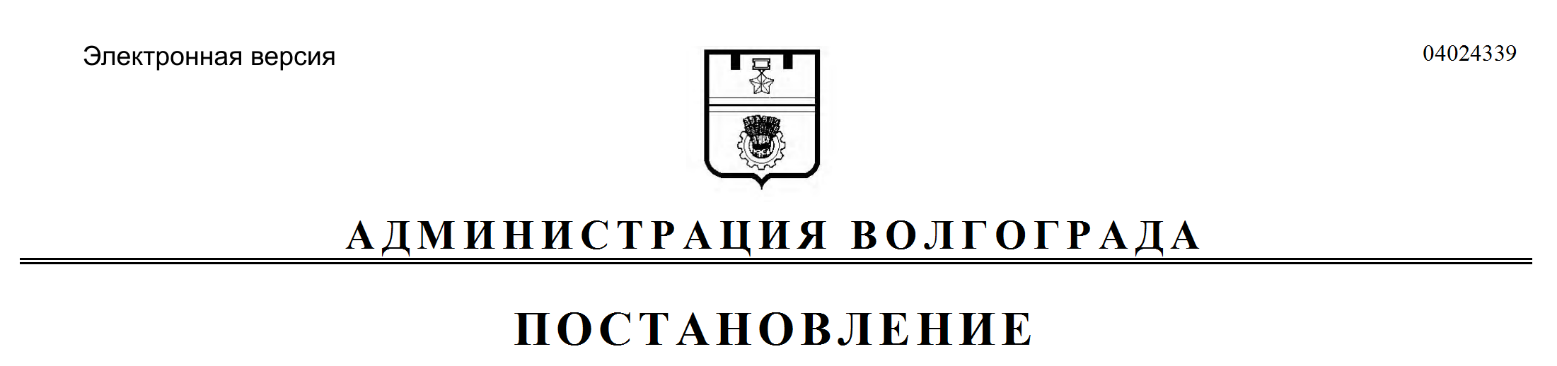 «Объемы и источники финансирования Программы– общий объем финансирования Программы на 2019–2024 годы составит 6,6 млн. рублей:в 2019 году – 1 млн. рублей,в 2020 году – 1 млн. рублей,в 2021 году – 1 млн. рублей,в 2022 году – 1,1 млн. рублей,в 2023 году – 1,2 млн. рублей,в 2024 году – 1,3 млн. рублей,в том числе:за счет средств бюджета Волгограда –
1,7 млн. рублей:в 2019 году – 0,1 млн. рублей,в 2020 году – 0,1 млн. рублей,в 2021 году – 0,1 млн. рублей,в 2022 году – 1 млн. рублей,в 2023 году – 0,2 млн. рублей,в 2024 году – 0,2 млн. рублей;за счет внебюджетных источников –
4,9 млн. рублей:в 2019 году – 0,9 млн. рублей,в 2020 году – 0,9 млн. рублей,в 2021 году – 0,9 млн. рублей,в 2022 году – 0,1 млн. рублей,в 2023 году – 1 млн. рублей,в 2024 году – 1,1 млн. рублей».«Участники муниципальной Программы– муниципальное автономное учреждение «Информационное агентство Волгограда».«Объемы и источники финансирования Подпрограммы– общий объем финансирования Подпрограммы на 2019–2024 годы составит
6,6 млн. рублей:в 2019 году – 1 млн. рублей,в 2020 году – 1 млн. рублей,в 2021 году – 1 млн. рублей,в 2022 году – 1,1 млн. рублей,в 2023 году – 1,2 млн. рублей,в 2024 году – 1,3 млн. рублей,в том числе:за счет средств бюджета Волгограда – 1,7 млн. рублей:в 2019 году – 0,1 млн. рублей,в 2020 году – 0,1 млн. рублей,в 2021 году – 0,1 млн. рублей,в 2022 году – 1 млн. рублей,в 2023 году – 0,2 млн. рублей,в 2024 году – 0,2 млн. рублей;за счет внебюджетных источников –
4,9 млн. рублей:в 2019 году – 0,9 млн. рублей,в 2020 году – 0,9 млн. рублей,в 2021 году – 0,9 млн. рублей,в 2022 году – 0,1 млн. рублей,в 2023 году – 1 млн. рублей,в 2024 году – 1,1 млн. рублей».«Участники Подпрограммы– муниципальное автономное учреждение «Информационное агентство Волгограда».№п/пНаименование мероприятияСрок реализацииОбъем финансирования (тыс. руб.)Объем финансирования (тыс. руб.)Объем финансирования (тыс. руб.)Объем финансирования (тыс. руб.)Объем финансирования (тыс. руб.)Объем финансирования (тыс. руб.)Показатели достижения цели, выполнения задач, результативности мероприятийПоказатели достижения цели, выполнения задач, результативности мероприятийПоказатели достижения цели, выполнения задач, результативности мероприятийИсполнительПримечание№п/пНаименование мероприятияСрок реализациивсегов том числев том числев том числев том числев том числеПоказатели достижения цели, выполнения задач, результативности мероприятийПоказатели достижения цели, выполнения задач, результативности мероприятийПоказатели достижения цели, выполнения задач, результативности мероприятийИсполнительПримечание№п/пНаименование мероприятияСрок реализациивсегобюджет Волгоградаобластной бюджетфедеральный бюджетвнебюджетные источникипрочие безвозмездные целевые средстванаименованиеединица измерениязначение показателя конечного и непосредственного результата реализацииИсполнительПримечание1234567891011121314Продолжение приложения 1Продолжение приложения 1Продолжение приложения 1Продолжение приложения 1Продолжение приложения 1Продолжение приложения 1Продолжение приложения 1Продолжение приложения 1Продолжение приложения 1Продолжение приложения 1Продолжение приложения 1Продолжение приложения 1Продолжение приложения 1Продолжение приложения 11234567891011121314Муниципальная программа «Развитие инвестиционной и предпринимательской деятельности в Волгограде» (далее – Программа)Муниципальная программа «Развитие инвестиционной и предпринимательской деятельности в Волгограде» (далее – Программа)Муниципальная программа «Развитие инвестиционной и предпринимательской деятельности в Волгограде» (далее – Программа)Муниципальная программа «Развитие инвестиционной и предпринимательской деятельности в Волгограде» (далее – Программа)Муниципальная программа «Развитие инвестиционной и предпринимательской деятельности в Волгограде» (далее – Программа)Муниципальная программа «Развитие инвестиционной и предпринимательской деятельности в Волгограде» (далее – Программа)Муниципальная программа «Развитие инвестиционной и предпринимательской деятельности в Волгограде» (далее – Программа)Муниципальная программа «Развитие инвестиционной и предпринимательской деятельности в Волгограде» (далее – Программа)Муниципальная программа «Развитие инвестиционной и предпринимательской деятельности в Волгограде» (далее – Программа)Муниципальная программа «Развитие инвестиционной и предпринимательской деятельности в Волгограде» (далее – Программа)Муниципальная программа «Развитие инвестиционной и предпринимательской деятельности в Волгограде» (далее – Программа)Муниципальная программа «Развитие инвестиционной и предпринимательской деятельности в Волгограде» (далее – Программа)Муниципальная программа «Развитие инвестиционной и предпринимательской деятельности в Волгограде» (далее – Программа)Муниципальная программа «Развитие инвестиционной и предпринимательской деятельности в Волгограде» (далее – Программа)Цель: формирование благоприятного инвестиционного климата и развитие малого и среднего предпринимательства (далее – МСП)2019–20246600,01700,0004900,00Темп роста объема привлеченных инвестиций в рамках заключенных соглашений (показатель 1)ПРОЦ133,7Управление экономического развития и инвестиций аппарата главы ВолгоградаЦель: формирование благоприятного инвестиционного климата и развитие малого и среднего предпринимательства (далее – МСП)2019–20246600,01700,0004900,00Доля экономического оборота субъектов малого и среднего предпринимательства в общем экономическом обороте хозяйствующих субъектов (показатель 2)ПРОЦ42,0Управление экономического развития и инвестиций аппарата главы ВолгоградаЦель: формирование благоприятного инвестиционного климата и развитие малого и среднего предпринимательства (далее – МСП)2019–20246600,01700,0004900,00Темп роста количества высокопроизводительных рабочих мест (показатель 3)ПРОЦ108,7Управление экономического развития и инвестиций аппарата главы ВолгоградаЦель: формирование благоприятного инвестиционного климата и развитие малого и среднего предпринимательства (далее – МСП)20191000,0100,000900,00Показатель 1ПРОЦ105,0Управление экономического развития и инвестиций аппарата главы ВолгоградаЦель: формирование благоприятного инвестиционного климата и развитие малого и среднего предпринимательства (далее – МСП)20191000,0100,000900,00Показатель 2ПРОЦ32,0Управление экономического развития и инвестиций аппарата главы ВолгоградаЦель: формирование благоприятного инвестиционного климата и развитие малого и среднего предпринимательства (далее – МСП)20191000,0100,000900,00Показатель 3ПРОЦ101,0Управление экономического развития и инвестиций аппарата главы ВолгоградаЦель: формирование благоприятного инвестиционного климата и развитие малого и среднего предпринимательства (далее – МСП)20201000,0100,000900,00Показатель 1ПРОЦ104,8Управление экономического развития и инвестиций аппарата главы ВолгоградаЦель: формирование благоприятного инвестиционного климата и развитие малого и среднего предпринимательства (далее – МСП)20201000,0100,000900,00Показатель 2ПРОЦ34,0Управление экономического развития и инвестиций аппарата главы ВолгоградаЦель: формирование благоприятного инвестиционного климата и развитие малого и среднего предпринимательства (далее – МСП)20201000,0100,000900,00Показатель 3ПРОЦ101,2Управление экономического развития и инвестиций аппарата главы ВолгоградаЦель: формирование благоприятного инвестиционного климата и развитие малого и среднего предпринимательства (далее – МСП)20211000,0100,000900,00Показатель 1ПРОЦ105,0Управление экономического развития и инвестиций аппарата главы ВолгоградаЦель: формирование благоприятного инвестиционного климата и развитие малого и среднего предпринимательства (далее – МСП)20211000,0100,000900,00Показатель 2ПРОЦ36,0Управление экономического развития и инвестиций аппарата главы ВолгоградаЦель: формирование благоприятного инвестиционного климата и развитие малого и среднего предпринимательства (далее – МСП)20211000,0100,000900,00Показатель 3ПРОЦ101,3Управление экономического развития и инвестиций аппарата главы ВолгоградаЦель: формирование благоприятного инвестиционного климата и развитие малого и среднего предпринимательства (далее – МСП)20221100,01000,000100,00Показатель 1ПРОЦ105,0Управление экономического развития и инвестиций аппарата главы ВолгоградаЦель: формирование благоприятного инвестиционного климата и развитие малого и среднего предпринимательства (далее – МСП)20221100,01000,000100,00Показатель 2ПРОЦ38,0Управление экономического развития и инвестиций аппарата главы ВолгоградаЦель: формирование благоприятного инвестиционного климата и развитие малого и среднего предпринимательства (далее – МСП)20221100,01000,000100,00Показатель 3ПРОЦ101,5Управление экономического развития и инвестиций аппарата главы ВолгоградаЦель: формирование благоприятного инвестиционного климата и развитие малого и среднего предпринимательства (далее – МСП)20231200,0200,0001000,00Показатель 1ПРОЦ105,0Управление экономического развития и инвестиций аппарата главы ВолгоградаЦель: формирование благоприятного инвестиционного климата и развитие малого и среднего предпринимательства (далее – МСП)20231200,0200,0001000,00Показатель 2ПРОЦ40,0Управление экономического развития и инвестиций аппарата главы ВолгоградаЦель: формирование благоприятного инвестиционного климата и развитие малого и среднего предпринимательства (далее – МСП)20231200,0200,0001000,00Показатель 3ПРОЦ101,7Управление экономического развития и инвестиций аппарата главы ВолгоградаЦель: формирование благоприятного инвестиционного климата и развитие малого и среднего предпринимательства (далее – МСП)20241300,0200,0001100,00Показатель 1ПРОЦ105,0Управление экономического развития и инвестиций аппарата главы ВолгоградаЦель: формирование благоприятного инвестиционного климата и развитие малого и среднего предпринимательства (далее – МСП)20241300,0200,0001100,00Показатель 2ПРОЦ42,0Управление экономического развития и инвестиций аппарата главы ВолгоградаЦель: формирование благоприятного инвестиционного климата и развитие малого и среднего предпринимательства (далее – МСП)20241300,0200,0001100,00Показатель 3ПРОЦ102,0Управление экономического развития и инвестиций аппарата главы ВолгоградаПодпрограмма «Инвестиционная деятельность» ПрограммыПодпрограмма «Инвестиционная деятельность» ПрограммыПодпрограмма «Инвестиционная деятельность» ПрограммыПодпрограмма «Инвестиционная деятельность» ПрограммыПодпрограмма «Инвестиционная деятельность» ПрограммыПодпрограмма «Инвестиционная деятельность» ПрограммыПодпрограмма «Инвестиционная деятельность» ПрограммыПодпрограмма «Инвестиционная деятельность» ПрограммыПодпрограмма «Инвестиционная деятельность» ПрограммыПодпрограмма «Инвестиционная деятельность» ПрограммыПодпрограмма «Инвестиционная деятельность» ПрограммыПодпрограмма «Инвестиционная деятельность» ПрограммыПодпрограмма «Инвестиционная деятельность» ПрограммыПодпрограмма «Инвестиционная деятельность» Программы1.Цель: рост объема инвестиций в основной капитал2019–2024000000Объем освоенных инвестиций в рамках заключенных соглашений (показатель 4)МЛН РУБ1352,761.Цель: рост объема инвестиций в основной капитал2019–2024000000Количество высокопроизводительных рабочих мест (показатель 5)ЕД743501.Цель: рост объема инвестиций в основной капитал2019–2024000000Количество сопровождаемых инвестиционных проектов (показатель 6)ЕД491.Цель: рост объема инвестиций в основной капитал2019000000Показатель 4МЛН РУБ463,441.Цель: рост объема инвестиций в основной капитал2019000000Показатель 5ЕД688821.Цель: рост объема инвестиций в основной капитал2019000000Показатель 6ЕД241.Цель: рост объема инвестиций в основной капитал2020000000Показатель 4МЛН РУБ943,971.Цель: рост объема инвестиций в основной капитал2020000000Показатель 5ЕД697081.Цель: рост объема инвестиций в основной капитал2020000000Показатель 6ЕД291.Цель: рост объема инвестиций в основной капитал2021000000Показатель 4МЛН РУБ950,631.Цель: рост объема инвестиций в основной капитал2021000000Показатель 5ЕД706151.Цель: рост объема инвестиций в основной капитал2021000000Показатель 6ЕД341.Цель: рост объема инвестиций в основной капитал2022000000Показатель 4МЛН РУБ964,811.Цель: рост объема инвестиций в основной капитал2022000000Показатель 5ЕД716741.Цель: рост объема инвестиций в основной капитал2022000000Показатель 6ЕД391.Цель: рост объема инвестиций в основной капитал2023000000Показатель 4МЛН РУБ1350,741.Цель: рост объема инвестиций в основной капитал2023000000Показатель 5ЕД728921.Цель: рост объема инвестиций в основной капитал2023000000Показатель 6ЕД441.Цель: рост объема инвестиций в основной капитал2024000000Показатель 4МЛН РУБ1352,761.Цель: рост объема инвестиций в основной капитал2024000000Показатель 5ЕД74350Цель: рост объема инвестиций в основной капитал2024000000Показатель 6ЕД491.1.Задача 1.1. Формирование благоприятной инвестиционной среды В Волгограде2019–2024000000Удовлетворенность субъектов инвестиционной деятельности инвестиционной средой в ВолгоградеПРОЦ80,0Управление экономического раз-вития и инвестиций аппарата главы Волгограда1.1.Задача 1.1. Формирование благоприятной инвестиционной среды В Волгограде2019000000Удовлетворенность субъектов инвестиционной деятельности инвестиционной средой в ВолгоградеПРОЦ55,0Управление экономического раз-вития и инвестиций аппарата главы Волгограда1.1.Задача 1.1. Формирование благоприятной инвестиционной среды В Волгограде2020000000Удовлетворенность субъектов инвестиционной деятельности инвестиционной средой в ВолгоградеПРОЦ60,0Управление экономического раз-вития и инвестиций аппарата главы Волгограда1.1.Задача 1.1. Формирование благоприятной инвестиционной среды В Волгограде2021000000Удовлетворенность субъектов инвестиционной деятельности инвестиционной средой в ВолгоградеПРОЦ65,0Управление экономического раз-вития и инвестиций аппарата главы Волгограда1.1.Задача 1.1. Формирование благоприятной инвестиционной среды В Волгограде2022000000Удовлетворенность субъектов инвестиционной деятельности инвестиционной средой в ВолгоградеПРОЦ70,0Управление экономического раз-вития и инвестиций аппарата главы Волгограда1.1.Задача 1.1. Формирование благоприятной инвестиционной среды В Волгограде2023000000Удовлетворенность субъектов инвестиционной деятельности инвестиционной средой в ВолгоградеПРОЦ75,0Управление экономического раз-вития и инвестиций аппарата главы Волгограда1.1.Задача 1.1. Формирование благоприятной инвестиционной среды В Волгограде2024000000Удовлетворенность субъектов инвестиционной деятельности инвестиционной средой в ВолгоградеПРОЦ80,0Управление экономического раз-вития и инвестиций аппарата главы Волгограда1.1.1.Мероприятие 1.1.1. Разработка и внедрение инвестиционного регламента деятельности органов местного самоуправления
Волгограда2019–2024000000Количество обращений по реализации инвестиционных предложений и сопровождению инвестиционных проектов (показатель 7)ЕД70Управление экономического развития и инвестиций аппарата главы Волгограда1.1.1.Мероприятие 1.1.1. Разработка и внедрение инвестиционного регламента деятельности органов местного самоуправления
Волгограда2019–2024000000Удовлетворенность инвестиционным регламентом в деятельности органов местного самоуправления Волгограда (показатель 8)ПРОЦ100,0Управление экономического развития и инвестиций аппарата главы Волгограда1.1.1.Мероприятие 1.1.1. Разработка и внедрение инвестиционного регламента деятельности органов местного самоуправления
Волгограда2019000000Показатель 7ЕД20Управление экономического развития и инвестиций аппарата главы Волгограда1.1.1.Мероприятие 1.1.1. Разработка и внедрение инвестиционного регламента деятельности органов местного самоуправления
Волгограда2019000000Показатель 8ПРОЦ75,0Управление экономического развития и инвестиций аппарата главы Волгограда1.1.1.Мероприятие 1.1.1. Разработка и внедрение инвестиционного регламента деятельности органов местного самоуправления
Волгограда2020000000Показатель 7ЕД30Управление экономического развития и инвестиций аппарата главы Волгограда1.1.1.Мероприятие 1.1.1. Разработка и внедрение инвестиционного регламента деятельности органов местного самоуправления
Волгограда2020000000Показатель 8ПРОЦ80,0Управление экономического развития и инвестиций аппарата главы Волгограда1.1.1.Мероприятие 1.1.1. Разработка и внедрение инвестиционного регламента деятельности органов местного самоуправления
Волгограда2021000000Показатель 7ЕД40Управление экономического развития и инвестиций аппарата главы Волгограда1.1.1.Мероприятие 1.1.1. Разработка и внедрение инвестиционного регламента деятельности органов местного самоуправления
Волгограда2021000000Показатель 8ПРОЦ85,0Управление экономического развития и инвестиций аппарата главы Волгограда1.1.1.Мероприятие 1.1.1. Разработка и внедрение инвестиционного регламента деятельности органов местного самоуправления
Волгограда2022000000Показатель 7ЕД50Управление экономического развития и инвестиций аппарата главы Волгограда1.1.1.Мероприятие 1.1.1. Разработка и внедрение инвестиционного регламента деятельности органов местного самоуправления
Волгограда2022000000Показатель 8ПРОЦ90,0Управление экономического развития и инвестиций аппарата главы Волгограда1.1.1.Мероприятие 1.1.1. Разработка и внедрение инвестиционного регламента деятельности органов местного самоуправления
Волгограда2023000000Показатель 7ЕД60Управление экономического развития и инвестиций аппарата главы Волгограда1.1.1.Мероприятие 1.1.1. Разработка и внедрение инвестиционного регламента деятельности органов местного самоуправления
Волгограда2023000000Показатель 8ПРОЦ95,0Управление экономического развития и инвестиций аппарата главы Волгограда1.1.1.Мероприятие 1.1.1. Разработка и внедрение инвестиционного регламента деятельности органов местного самоуправления
Волгограда2024000000Показатель 7ЕД70Управление экономического развития и инвестиций аппарата главы Волгограда1.1.1.Мероприятие 1.1.1. Разработка и внедрение инвестиционного регламента деятельности органов местного самоуправления
Волгограда2024000000Показатель 8ПРОЦ100,0Управление экономического развития и инвестиций аппарата главы Волгограда1.1.2.Мероприятие 1.1.2. Формирование, регулярная актуализация и продвижение инвестиционного паспорта города-героя
Волгограда2019–2024000000Количество посетителей страницы инвестиционного портала Волгограда «Инвестиционный паспорт города-героя Волгограда»ЕД1800Управление экономического развития и инвестиций аппарата главы Волгограда1.1.2.Мероприятие 1.1.2. Формирование, регулярная актуализация и продвижение инвестиционного паспорта города-героя
Волгограда2019000000Количество посетителей страницы инвестиционного портала Волгограда «Инвестиционный паспорт города-героя Волгограда»ЕД1100Управление экономического развития и инвестиций аппарата главы Волгограда1.1.2.Мероприятие 1.1.2. Формирование, регулярная актуализация и продвижение инвестиционного паспорта города-героя
Волгограда2020000000Количество посетителей страницы инвестиционного портала Волгограда «Инвестиционный паспорт города-героя Волгограда»ЕД1200Управление экономического развития и инвестиций аппарата главы Волгограда1.1.2.Мероприятие 1.1.2. Формирование, регулярная актуализация и продвижение инвестиционного паспорта города-героя
Волгограда2021000000Количество посетителей страницы инвестиционного портала Волгограда «Инвестиционный паспорт города-героя Волгограда»ЕД1350Управление экономического развития и инвестиций аппарата главы Волгограда1.1.2.Мероприятие 1.1.2. Формирование, регулярная актуализация и продвижение инвестиционного паспорта города-героя
Волгограда2022000000Количество посетителей страницы инвестиционного портала Волгограда «Инвестиционный паспорт города-героя Волгограда»ЕД1500Управление экономического развития и инвестиций аппарата главы Волгограда1.1.2.Мероприятие 1.1.2. Формирование, регулярная актуализация и продвижение инвестиционного паспорта города-героя
Волгограда2023000000Количество посетителей страницы инвестиционного портала Волгограда «Инвестиционный паспорт города-героя Волгограда»ЕД1650Управление экономического развития и инвестиций аппарата главы Волгограда1.1.2.Мероприятие 1.1.2. Формирование, регулярная актуализация и продвижение инвестиционного паспорта города-героя
Волгограда2024000000Количество посетителей страницы инвестиционного портала Волгограда «Инвестиционный паспорт города-героя Волгограда»ЕД1800Управление экономического развития и инвестиций аппарата главы Волгограда1.1.3.Мероприятие 1.1.3. Формирование, регулярная актуализация и продвижение плана развития инфраструктуры Волгограда2019–2024000000Количество обращений к плану развития инфраструктуры Волгограда (показатель 9)ЕД1300Управление экономического развития и инвестиций аппарата главы Волгограда1.1.3.Мероприятие 1.1.3. Формирование, регулярная актуализация и продвижение плана развития инфраструктуры Волгограда2019–2024000000Удовлетворенность субъектов планом развития инфраструктурыПРОЦ95,0Управление экономического развития и инвестиций аппарата главы Волгограда1.1.3.Мероприятие 1.1.3. Формирование, регулярная актуализация и продвижение плана развития инфраструктуры Волгограда2019–2024000000Волгограда (показатель 10)Управление экономического развития и инвестиций аппарата главы Волгограда1.1.3.Мероприятие 1.1.3. Формирование, регулярная актуализация и продвижение плана развития инфраструктуры Волгограда2019000000Показатель 9ЕД800Управление экономического развития и инвестиций аппарата главы Волгограда1.1.3.Мероприятие 1.1.3. Формирование, регулярная актуализация и продвижение плана развития инфраструктуры Волгограда2019000000Показатель 10ПРОЦ75,0Управление экономического развития и инвестиций аппарата главы Волгограда1.1.3.Мероприятие 1.1.3. Формирование, регулярная актуализация и продвижение плана развития инфраструктуры Волгограда2020000000Показатель 9ЕД900Управление экономического развития и инвестиций аппарата главы Волгограда1.1.3.Мероприятие 1.1.3. Формирование, регулярная актуализация и продвижение плана развития инфраструктуры Волгограда2020000000Показатель 10ПРОЦ80,0Управление экономического развития и инвестиций аппарата главы Волгограда1.1.3.Мероприятие 1.1.3. Формирование, регулярная актуализация и продвижение плана развития инфраструктуры Волгограда2021000000Показатель 9ЕД1000Управление экономического развития и инвестиций аппарата главы Волгограда1.1.3.Мероприятие 1.1.3. Формирование, регулярная актуализация и продвижение плана развития инфраструктуры Волгограда2021000000Показатель 10ПРОЦ85,0Управление экономического развития и инвестиций аппарата главы Волгограда1.1.3.Мероприятие 1.1.3. Формирование, регулярная актуализация и продвижение плана развития инфраструктуры Волгограда2022000000Показатель 9ЕД1100Управление экономического развития и инвестиций аппарата главы Волгограда1.1.3.Мероприятие 1.1.3. Формирование, регулярная актуализация и продвижение плана развития инфраструктуры Волгограда2022000000Показатель 10ПРОЦ90,0Управление экономического развития и инвестиций аппарата главы Волгограда1.1.3.Мероприятие 1.1.3. Формирование, регулярная актуализация и продвижение плана развития инфраструктуры Волгограда2023000000Показатель 9ЕД1200Управление экономического развития и инвестиций аппарата главы Волгограда1.1.3.Мероприятие 1.1.3. Формирование, регулярная актуализация и продвижение плана развития инфраструктуры Волгограда2023000000Показатель 10ПРОЦ95,0Управление экономического развития и инвестиций аппарата главы Волгограда1.1.3.Мероприятие 1.1.3. Формирование, регулярная актуализация и продвижение плана развития инфраструктуры Волгограда2024000000Показатель 9ЕД1300Управление экономического развития и инвестиций аппарата главы Волгограда1.1.3.Мероприятие 1.1.3. Формирование, регулярная актуализация и продвижение плана развития инфраструктуры Волгограда2024000000Показатель 10ПРОЦ95,0Управление экономического развития и инвестиций аппарата главы Волгограда1.1.4.Мероприятие 1.1.4. Определение и внедрение механизмов продвижения инвестиционных предложений, площадок, проектов2019–2024000000Количество применяемых механизмов продвижения инвестиционных предложений, площадок и проектов (показатель 11)ЕД5Управление экономического развития и инвестиций аппарата главы Волгограда1.1.4.Мероприятие 1.1.4. Определение и внедрение механизмов продвижения инвестиционных предложений, площадок, проектов2019–2024000000Доля реализуемых механизмов в общем количестве внедренных механизмов (показатель 12)ПРОЦ100,0Управление экономического развития и инвестиций аппарата главы Волгограда1.1.4.Мероприятие 1.1.4. Определение и внедрение механизмов продвижения инвестиционных предложений, площадок, проектов2019000000Показатель 11ЕД5Управление экономического развития и инвестиций аппарата главы Волгограда1.1.4.Мероприятие 1.1.4. Определение и внедрение механизмов продвижения инвестиционных предложений, площадок, проектов2019000000Показатель 12ПРОЦ100,0Управление экономического развития и инвестиций аппарата главы Волгограда1.1.4.Мероприятие 1.1.4. Определение и внедрение механизмов продвижения инвестиционных предложений, площадок, проектов2020000000Показатель 11ЕД5Управление экономического развития и инвестиций аппарата главы Волгограда1.1.4.Мероприятие 1.1.4. Определение и внедрение механизмов продвижения инвестиционных предложений, площадок, проектов2020000000Показатель 12ПРОЦ100,0Управление экономического развития и инвестиций аппарата главы Волгограда1.1.4.Мероприятие 1.1.4. Определение и внедрение механизмов продвижения инвестиционных предложений, площадок, проектов2021000000Показатель 11ЕД5Управление экономического развития и инвестиций аппарата главы Волгограда1.1.4.Мероприятие 1.1.4. Определение и внедрение механизмов продвижения инвестиционных предложений, площадок, проектов2021000000Показатель 12ПРОЦ100,0Управление экономического развития и инвестиций аппарата главы Волгограда1.1.4.Мероприятие 1.1.4. Определение и внедрение механизмов продвижения инвестиционных предложений, площадок, проектов2022000000Показатель 11ЕД5Управление экономического развития и инвестиций аппарата главы Волгограда1.1.4.Мероприятие 1.1.4. Определение и внедрение механизмов продвижения инвестиционных предложений, площадок, проектов2022000000Показатель 12ПРОЦ100,0Управление экономического развития и инвестиций аппарата главы Волгограда1.1.4.Мероприятие 1.1.4. Определение и внедрение механизмов продвижения инвестиционных предложений, площадок, проектов2023000000Показатель 11ЕД5Управление экономического развития и инвестиций аппарата главы Волгограда1.1.4.Мероприятие 1.1.4. Определение и внедрение механизмов продвижения инвестиционных предложений, площадок, проектов2023000000Показатель 12ПРОЦ100,0Управление экономического развития и инвестиций аппарата главы Волгограда1.1.4.Мероприятие 1.1.4. Определение и внедрение механизмов продвижения инвестиционных предложений, площадок, проектов2024000000Показатель 11ЕД5Управление экономического развития и инвестиций аппарата главы Волгограда1.1.4.Мероприятие 1.1.4. Определение и внедрение механизмов продвижения инвестиционных предложений, площадок, проектов2024000000Показатель 12ПРОЦ100,0Управление экономического развития и инвестиций аппарата главы Волгограда1.1.5.Мероприятие 1.1.5. Предоставление преференций субъектам инвестиционной деятельности (по земельному налогу, арендной плате за земельные участки и иные преференции) в соответствии с действующим законодательством Российской Федерации2019–2024000000Количество обращений субъектов инвестиционной деятельности за преференциями (показатель 13)ЕД78Управление экономического развития и инвестиций аппарата главы Волгограда1.1.5.Мероприятие 1.1.5. Предоставление преференций субъектам инвестиционной деятельности (по земельному налогу, арендной плате за земельные участки и иные преференции) в соответствии с действующим законодательством Российской Федерации2019–2024000000Количество субъектов инвестиционной деятельности, получивших преференции (показатель 14)ЕД48Управление экономического развития и инвестиций аппарата главы Волгограда1.1.5.Мероприятие 1.1.5. Предоставление преференций субъектам инвестиционной деятельности (по земельному налогу, арендной плате за земельные участки и иные преференции) в соответствии с действующим законодательством Российской Федерации2019000000Показатель 13ЕД8Управление экономического развития и инвестиций аппарата главы Волгограда1.1.5.Мероприятие 1.1.5. Предоставление преференций субъектам инвестиционной деятельности (по земельному налогу, арендной плате за земельные участки и иные преференции) в соответствии с действующим законодательством Российской Федерации2019000000Показатель 14ЕД3Управление экономического развития и инвестиций аппарата главы Волгограда1.1.5.Мероприятие 1.1.5. Предоставление преференций субъектам инвестиционной деятельности (по земельному налогу, арендной плате за земельные участки и иные преференции) в соответствии с действующим законодательством Российской Федерации2020000000Показатель 13ЕД10Управление экономического развития и инвестиций аппарата главы Волгограда1.1.5.Мероприятие 1.1.5. Предоставление преференций субъектам инвестиционной деятельности (по земельному налогу, арендной плате за земельные участки и иные преференции) в соответствии с действующим законодательством Российской Федерации2020000000Показатель 14ЕД5Управление экономического развития и инвестиций аппарата главы Волгограда1.1.5.Мероприятие 1.1.5. Предоставление преференций субъектам инвестиционной деятельности (по земельному налогу, арендной плате за земельные участки и иные преференции) в соответствии с действующим законодательством Российской Федерации2021000000Показатель 13ЕД12Управление экономического развития и инвестиций аппарата главы Волгограда1.1.5.Мероприятие 1.1.5. Предоставление преференций субъектам инвестиционной деятельности (по земельному налогу, арендной плате за земельные участки и иные преференции) в соответствии с действующим законодательством Российской Федерации2021000000Показатель 14ЕД7Управление экономического развития и инвестиций аппарата главы Волгограда1.1.5.Мероприятие 1.1.5. Предоставление преференций субъектам инвестиционной деятельности (по земельному налогу, арендной плате за земельные участки и иные преференции) в соответствии с действующим законодательством Российской Федерации2022000000Показатель 13ЕД14Управление экономического развития и инвестиций аппарата главы Волгограда1.1.5.Мероприятие 1.1.5. Предоставление преференций субъектам инвестиционной деятельности (по земельному налогу, арендной плате за земельные участки и иные преференции) в соответствии с действующим законодательством Российской Федерации2022000000Показатель 14ЕД9Управление экономического развития и инвестиций аппарата главы Волгограда1.1.5.Мероприятие 1.1.5. Предоставление преференций субъектам инвестиционной деятельности (по земельному налогу, арендной плате за земельные участки и иные преференции) в соответствии с действующим законодательством Российской Федерации2023000000Показатель 13ЕД16Управление экономического развития и инвестиций аппарата главы Волгограда1.1.5.Мероприятие 1.1.5. Предоставление преференций субъектам инвестиционной деятельности (по земельному налогу, арендной плате за земельные участки и иные преференции) в соответствии с действующим законодательством Российской Федерации2023000000Показатель 14ЕД11Управление экономического развития и инвестиций аппарата главы Волгограда1.1.5.Мероприятие 1.1.5. Предоставление преференций субъектам инвестиционной деятельности (по земельному налогу, арендной плате за земельные участки и иные преференции) в соответствии с действующим законодательством Российской Федерации2024000000Показатель 13ЕД18Управление экономического развития и инвестиций аппарата главы Волгограда1.1.5.Мероприятие 1.1.5. Предоставление преференций субъектам инвестиционной деятельности (по земельному налогу, арендной плате за земельные участки и иные преференции) в соответствии с действующим законодательством Российской Федерации2024000000Показатель 14ЕД13Управление экономического развития и инвестиций аппарата главы Волгограда1.1.6.Мероприятие 1.1.6. Сопровождение инвестиционных проектов2019–2024000000Количество заключенных соглашенийЕД30Управление экономического развития и инвестиций аппарата главы Волгограда1.1.6.Мероприятие 1.1.6. Сопровождение инвестиционных проектов2019000000Количество заключенных соглашенийЕД5Управление экономического развития и инвестиций аппарата главы Волгограда1.1.6.Мероприятие 1.1.6. Сопровождение инвестиционных проектов2020000000Количество заключенных соглашенийЕД5Управление экономического развития и инвестиций аппарата главы Волгограда1.1.6.Мероприятие 1.1.6. Сопровождение инвестиционных проектов2021000000Количество заключенных соглашенийЕД5Управление экономического развития и инвестиций аппарата главы Волгограда1.1.6.Мероприятие 1.1.6. Сопровождение инвестиционных проектов2022000000Количество заключенных соглашенийЕД5Управление экономического развития и инвестиций аппарата главы Волгограда1.1.6.Мероприятие 1.1.6. Сопровождение инвестиционных проектов2023000000Количество заключенных соглашенийЕД5Управление экономического развития и инвестиций аппарата главы Волгограда1.1.6.Мероприятие 1.1.6. Сопровождение инвестиционных проектов2024000000Количество заключенных соглашенийЕД5Управление экономического развития и инвестиций аппарата главы Волгограда1.1.7.Мероприятие 1.1.7. Мониторинг и актуализация нормативно-правовой базы в сфере инвестиционной деятельности Волгограда2019–2024000000Доля субъектов, удовлетворенных действующей нормативно-правовой базой в сфере инвестиционной деятельности Волгограда, от общего числа опрошенных субъектовПРОЦ54,0Управление экономического развития и инвестиций аппарата главы Волгограда1.1.7.Мероприятие 1.1.7. Мониторинг и актуализация нормативно-правовой базы в сфере инвестиционной деятельности Волгограда2019000000Доля субъектов, удовлетворенных действующей нормативно-правовой базой в сфере инвестиционной деятельности Волгограда, от общего числа опрошенных субъектовПРОЦ34,0Управление экономического развития и инвестиций аппарата главы Волгограда1.1.7.Мероприятие 1.1.7. Мониторинг и актуализация нормативно-правовой базы в сфере инвестиционной деятельности Волгограда2020000000Доля субъектов, удовлетворенных действующей нормативно-правовой базой в сфере инвестиционной деятельности Волгограда, от общего числа опрошенных субъектовПРОЦ38,0Управление экономического развития и инвестиций аппарата главы Волгограда1.1.7.Мероприятие 1.1.7. Мониторинг и актуализация нормативно-правовой базы в сфере инвестиционной деятельности Волгограда2021000000Доля субъектов, удовлетворенных действующей нормативно-правовой базой в сфере инвестиционной деятельности Волгограда, от общего числа опрошенных субъектовПРОЦ42,0Управление экономического развития и инвестиций аппарата главы Волгограда1.1.7.Мероприятие 1.1.7. Мониторинг и актуализация нормативно-правовой базы в сфере инвестиционной деятельности Волгограда2022000000Доля субъектов, удовлетворенных действующей нормативно-правовой базой в сфере инвестиционной деятельности Волгограда, от общего числа опрошенных субъектовПРОЦ46,0Управление экономического развития и инвестиций аппарата главы Волгограда1.1.7.Мероприятие 1.1.7. Мониторинг и актуализация нормативно-правовой базы в сфере инвестиционной деятельности Волгограда2023000000Доля субъектов, удовлетворенных действующей нормативно-правовой базой в сфере инвестиционной деятельности Волгограда, от общего числа опрошенных субъектовПРОЦ50,0Управление экономического развития и инвестиций аппарата главы Волгограда1.1.7.Мероприятие 1.1.7. Мониторинг и актуализация нормативно-правовой базы в сфере инвестиционной деятельности Волгограда2024000000Доля субъектов, удовлетворенных действующей нормативно-правовой базой в сфере инвестиционной деятельности Волгограда, от общего числа опрошенных субъектовПРОЦ54,0Управление экономического развития и инвестиций аппарата главы Волгограда1.2.Задача 1.2. Привлечение инвестиций в рамках со-провождаемых инвестиционных проектов2019–2024000000Объем привлеченных инвестиций в рамках заключенных инвестиционных соглашенийМЛНРУБ25289Управление экономиче-ского развития и инвестиций аппарата главы Волгограда1.2.Задача 1.2. Привлечение инвестиций в рамках со-провождаемых инвестиционных проектов2019000000Объем привлеченных инвестиций в рамках заключенных инвестиционных соглашенийМЛНРУБ19859Управление экономиче-ского развития и инвестиций аппарата главы Волгограда1.2.Задача 1.2. Привлечение инвестиций в рамках со-провождаемых инвестиционных проектов2020000000Объем привлеченных инвестиций в рамках заключенных инвестиционных соглашенийМЛНРУБ20805Управление экономиче-ского развития и инвестиций аппарата главы Волгограда1.2.Задача 1.2. Привлечение инвестиций в рамках со-провождаемых инвестиционных проектов2021000000Объем привлеченных инвестиций в рамках заключенных инвестиционных соглашенийМЛНРУБ21846Управление экономиче-ского развития и инвестиций аппарата главы Волгограда1.2.Задача 1.2. Привлечение инвестиций в рамках со-провождаемых инвестиционных проектов2022000000Объем привлеченных инвестиций в рамках заключенных инвестиционных соглашенийМЛНРУБ22937Управление экономиче-ского развития и инвестиций аппарата главы Волгограда1.2.Задача 1.2. Привлечение инвестиций в рамках со-провождаемых инвестиционных проектов2023000000Объем привлеченных инвестиций в рамках заключенных инвестиционных соглашенийМЛНРУБ24085Управление экономиче-ского развития и инвестиций аппарата главы Волгограда1.2.Задача 1.2. Привлечение инвестиций в рамках со-провождаемых инвестиционных проектов2024000000Объем привлеченных инвестиций в рамках заключенных инвестиционных соглашенийМЛНРУБ25289Управление экономиче-ского развития и инвестиций аппарата главы Волгограда1.2.1.Мероприятие 1.2.1. Формирование стандарта реестров инвестиционных площадок и инвестиционных проектов2019–2024000000Доля инвестиционных площадок и инвестиционных проектов, размещенных в стандартизированном реестре, от их общего количестваПРОЦ100,0Управление экономического развития и инвестиций аппарата главы Волгограда1.2.1.Мероприятие 1.2.1. Формирование стандарта реестров инвестиционных площадок и инвестиционных проектов2019000000Доля инвестиционных площадок и инвестиционных проектов, размещенных в стандартизированном реестре, от их общего количестваПРОЦ70,0Управление экономического развития и инвестиций аппарата главы Волгограда1.2.1.Мероприятие 1.2.1. Формирование стандарта реестров инвестиционных площадок и инвестиционных проектов2020000000Доля инвестиционных площадок и инвестиционных проектов, размещенных в стандартизированном реестре, от их общего количестваПРОЦ80,0Управление экономического развития и инвестиций аппарата главы Волгограда1.2.1.Мероприятие 1.2.1. Формирование стандарта реестров инвестиционных площадок и инвестиционных проектов2021000000Доля инвестиционных площадок и инвестиционных проектов, размещенных в стандартизированном реестре, от их общего количестваПРОЦ90,0Управление экономического развития и инвестиций аппарата главы Волгограда1.2.1.Мероприятие 1.2.1. Формирование стандарта реестров инвестиционных площадок и инвестиционных проектов2022000000Доля инвестиционных площадок и инвестиционных проектов, размещенных в стандартизированном реестре, от их общего количестваПРОЦ100,0Управление экономического развития и инвестиций аппарата главы Волгограда1.2.1.Мероприятие 1.2.1. Формирование стандарта реестров инвестиционных площадок и инвестиционных проектов2023000000Доля инвестиционных площадок и инвестиционных проектов, размещенных в стандартизированном реестре, от их общего количестваПРОЦ100,0Управление экономического развития и инвестиций аппарата главы Волгограда1.2.1.Мероприятие 1.2.1. Формирование стандарта реестров инвестиционных площадок и инвестиционных проектов2024000000Доля инвестиционных площадок и инвестиционных проектов, размещенных в стандартизированном реестре, от их общего количестваПРОЦ100,0Управление экономического развития и инвестиций аппарата главы Волгограда1.2.2.Мероприятие 1.2.2. Формирование перечня свободных инвестиционных площадок и их продвижение2019–2024000000Количество свободных инвестиционных площадокЕД30Управление экономического развития и инвестиций аппарата главы Волгограда1.2.2.Мероприятие 1.2.2. Формирование перечня свободных инвестиционных площадок и их продвижение2019000000Количество свободных инвестиционных площадокЕД25Управление экономического развития и инвестиций аппарата главы Волгограда1.2.2.Мероприятие 1.2.2. Формирование перечня свободных инвестиционных площадок и их продвижение2020000000Количество свободных инвестиционных площадокЕД27Управление экономического развития и инвестиций аппарата главы Волгограда1.2.2.Мероприятие 1.2.2. Формирование перечня свободных инвестиционных площадок и их продвижение2021000000Количество свободных инвестиционных площадокЕД30Управление экономического развития и инвестиций аппарата главы Волгограда1.2.2.Мероприятие 1.2.2. Формирование перечня свободных инвестиционных площадок и их продвижение2022000000Количество свободных инвестиционных площадокЕД30Управление экономического развития и инвестиций аппарата главы Волгограда1.2.2.Мероприятие 1.2.2. Формирование перечня свободных инвестиционных площадок и их продвижение2023000000Количество свободных инвестиционных площадокЕД30Управление экономического развития и инвестиций аппарата главы Волгограда1.2.2.Мероприятие 1.2.2. Формирование перечня свободных инвестиционных площадок и их продвижение2024000000Количество свободных инвестиционных площадокЕД30Управление экономического развития и инвестиций аппарата главы Волгограда1.2.3.Мероприятие 1.2.3. Формирование и ежегодная актуализация перечня недостаточно загруженных инвестиционных площадок и их продвижение2019–2024000000Доля промышленных предприятий, охваченных адресной работой, в общем количестве предприятий, имеющих недостаточно загруженные инвестиционные площадкиПРОЦ100,0Управление экономического раз-вития и инвестиций аппарата главы Волгограда1.2.3.Мероприятие 1.2.3. Формирование и ежегодная актуализация перечня недостаточно загруженных инвестиционных площадок и их продвижение2019000000Доля промышленных предприятий, охваченных адресной работой, в общем количестве предприятий, имеющих недостаточно загруженные инвестиционные площадкиПРОЦ100,0Управление экономического раз-вития и инвестиций аппарата главы Волгограда1.2.3.Мероприятие 1.2.3. Формирование и ежегодная актуализация перечня недостаточно загруженных инвестиционных площадок и их продвижение2020000000Доля промышленных предприятий, охваченных адресной работой, в общем количестве предприятий, имеющих недостаточно загруженные инвестиционные площадкиПРОЦ100,0Управление экономического раз-вития и инвестиций аппарата главы Волгограда1.2.3.Мероприятие 1.2.3. Формирование и ежегодная актуализация перечня недостаточно загруженных инвестиционных площадок и их продвижение2021000000Доля промышленных предприятий, охваченных адресной работой, в общем количестве предприятий, имеющих недостаточно загруженные инвестиционные площадкиПРОЦ100,0Управление экономического раз-вития и инвестиций аппарата главы Волгограда1.2.3.Мероприятие 1.2.3. Формирование и ежегодная актуализация перечня недостаточно загруженных инвестиционных площадок и их продвижение2022000000Доля промышленных предприятий, охваченных адресной работой, в общем количестве предприятий, имеющих недостаточно загруженные инвестиционные площадкиПРОЦ100,0Управление экономического раз-вития и инвестиций аппарата главы Волгограда1.2.3.Мероприятие 1.2.3. Формирование и ежегодная актуализация перечня недостаточно загруженных инвестиционных площадок и их продвижение2023000000Доля промышленных предприятий, охваченных адресной работой, в общем количестве предприятий, имеющих недостаточно загруженные инвестиционные площадкиПРОЦ100,0Управление экономического раз-вития и инвестиций аппарата главы Волгограда1.2.3.Мероприятие 1.2.3. Формирование и ежегодная актуализация перечня недостаточно загруженных инвестиционных площадок и их продвижение2024000000Доля промышленных предприятий, охваченных адресной работой, в общем количестве предприятий, имеющих недостаточно загруженные инвестиционные площадкиПРОЦ100,0Управление экономического раз-вития и инвестиций аппарата главы Волгограда1.2.4.Мероприятие 1.2.4.Формирование перечня инвестиционных предложений по реконструкции муниципальных объектов в рамках муниципально-частного партнерства (концессии)2019–2024000000Количество сформированных инвестиционных предложений по реконструкции муниципальных объектов в рамках муниципального частного партнерства (концессии) (показатель 15)ЕД60Управление экономического развития и инвестиций аппарата главы ВолгоградаКоличество сформированных инвестиционных проектов в рамках муниципального частного партнерства (показатель 16)ЕД242019000000Показатель 15ЕД102019000000Показатель 16ЕД42020000000Показатель 15ЕД102020000000Показатель 16ЕД42021000000Показатель 15ЕД102021000000Показатель 16ЕД42022000000Показатель 15ЕД102022000000Показатель 16ЕД42023000000Показатель 15ЕД102023000000Показатель 16ЕД42024000000Показатель 15ЕД102024000000Показатель 16ЕД41.2.5.Мероприятие 1.2.5. Формирование инвестиционных предложений и проектов исходя из перечня инве-стиционных площадок и матрицы потребляемых (производимых) товаров, работ, услуг на территории Волгограда и их продвижение2019–2024000000Количество сформированных инвестиционных предложений (показатель 17)ЕД30Управление экономического развития и инвести-ций аппарата главы Волгограда1.2.5.Мероприятие 1.2.5. Формирование инвестиционных предложений и проектов исходя из перечня инве-стиционных площадок и матрицы потребляемых (производимых) товаров, работ, услуг на территории Волгограда и их продвижение2019–2024000000Количество сформированных инвестиционных проектов (показатель 18)ЕД10Управление экономического развития и инвести-ций аппарата главы Волгограда1.2.5.Мероприятие 1.2.5. Формирование инвестиционных предложений и проектов исходя из перечня инве-стиционных площадок и матрицы потребляемых (производимых) товаров, работ, услуг на территории Волгограда и их продвижение2019000000Показатель 17ЕД5Управление экономического развития и инвести-ций аппарата главы Волгограда1.2.5.Мероприятие 1.2.5. Формирование инвестиционных предложений и проектов исходя из перечня инве-стиционных площадок и матрицы потребляемых (производимых) товаров, работ, услуг на территории Волгограда и их продвижение2019000000Показатель 18ЕД1Управление экономического развития и инвести-ций аппарата главы Волгограда1.2.5.Мероприятие 1.2.5. Формирование инвестиционных предложений и проектов исходя из перечня инве-стиционных площадок и матрицы потребляемых (производимых) товаров, работ, услуг на территории Волгограда и их продвижение2020000000Показатель 17ЕД5Управление экономического развития и инвести-ций аппарата главы Волгограда1.2.5.Мероприятие 1.2.5. Формирование инвестиционных предложений и проектов исходя из перечня инве-стиционных площадок и матрицы потребляемых (производимых) товаров, работ, услуг на территории Волгограда и их продвижение2020000000Показатель18ЕД2Управление экономического развития и инвести-ций аппарата главы Волгограда1.2.5.Мероприятие 1.2.5. Формирование инвестиционных предложений и проектов исходя из перечня инве-стиционных площадок и матрицы потребляемых (производимых) товаров, работ, услуг на территории Волгограда и их продвижение2021000000Показатель 17ЕД5Управление экономического развития и инвести-ций аппарата главы Волгограда1.2.5.Мероприятие 1.2.5. Формирование инвестиционных предложений и проектов исходя из перечня инве-стиционных площадок и матрицы потребляемых (производимых) товаров, работ, услуг на территории Волгограда и их продвижение2021000000Показатель18ЕД2Управление экономического развития и инвести-ций аппарата главы Волгограда1.2.5.Мероприятие 1.2.5. Формирование инвестиционных предложений и проектов исходя из перечня инве-стиционных площадок и матрицы потребляемых (производимых) товаров, работ, услуг на территории Волгограда и их продвижение2022000000Показатель 17ЕД5Управление экономического развития и инвести-ций аппарата главы Волгограда1.2.5.Мероприятие 1.2.5. Формирование инвестиционных предложений и проектов исходя из перечня инве-стиционных площадок и матрицы потребляемых (производимых) товаров, работ, услуг на территории Волгограда и их продвижение2022000000Показатель18ЕД2Управление экономического развития и инвести-ций аппарата главы Волгограда1.2.5.Мероприятие 1.2.5. Формирование инвестиционных предложений и проектов исходя из перечня инве-стиционных площадок и матрицы потребляемых (производимых) товаров, работ, услуг на территории Волгограда и их продвижение2023000000Показатель 17ЕД5Управление экономического развития и инвести-ций аппарата главы Волгограда1.2.5.Мероприятие 1.2.5. Формирование инвестиционных предложений и проектов исходя из перечня инве-стиционных площадок и матрицы потребляемых (производимых) товаров, работ, услуг на территории Волгограда и их продвижение2023000000Показатель18ЕД2Управление экономического развития и инвести-ций аппарата главы Волгограда1.2.5.Мероприятие 1.2.5. Формирование инвестиционных предложений и проектов исходя из перечня инве-стиционных площадок и матрицы потребляемых (производимых) товаров, работ, услуг на территории Волгограда и их продвижение2024000000Показатель 17ЕД5Управление экономического развития и инвести-ций аппарата главы Волгограда1.2.5.Мероприятие 1.2.5. Формирование инвестиционных предложений и проектов исходя из перечня инве-стиционных площадок и матрицы потребляемых (производимых) товаров, работ, услуг на территории Волгограда и их продвижение2024000000Показатель 18ЕД2Управление экономического развития и инвести-ций аппарата главы ВолгоградаПодпрограмма «Предпринимательская деятельность» ПрограммыПодпрограмма «Предпринимательская деятельность» ПрограммыПодпрограмма «Предпринимательская деятельность» ПрограммыПодпрограмма «Предпринимательская деятельность» ПрограммыПодпрограмма «Предпринимательская деятельность» ПрограммыПодпрограмма «Предпринимательская деятельность» ПрограммыПодпрограмма «Предпринимательская деятельность» ПрограммыПодпрограмма «Предпринимательская деятельность» ПрограммыПодпрограмма «Предпринимательская деятельность» ПрограммыПодпрограмма «Предпринимательская деятельность» ПрограммыПодпрограмма «Предпринимательская деятельность» ПрограммыПодпрограмма «Предпринимательская деятельность» ПрограммыПодпрограмма «Предпринимательская деятельность» ПрограммыПодпрограмма «Предпринимательская деятельность» Программы1.Цель: увеличение экономического оборота деятельности МСП2019–20246600,01700,0004900,00Темп роста количества субъектов МСП (показатель 19)ПРОЦ142,7Управление экономического развития и инвестиций аппарата главы Волгограда1.Цель: увеличение экономического оборота деятельности МСП2019–20246600,01700,0004900,00Темп роста экономического оборота деятельности субъектов МСП (показатель 20)ПРОЦ182,5Управление экономического развития и инвестиций аппарата главы Волгограда1.Цель: увеличение экономического оборота деятельности МСП2019–20246600,01700,0004900,00Увеличение численности занятых в сфере МСП, включая индивидуальных предпринимателей (показатель 21)ТЫС ЧЕЛ219,5Управление экономического развития и инвестиций аппарата главы Волгограда1.Цель: увеличение экономического оборота деятельности МСП20191000,0100,000900,00Показатель 19ПРОЦ106,0Управление экономического развития и инвестиций аппарата главы Волгограда1.Цель: увеличение экономического оборота деятельности МСП20191000,0100,000900,00Показатель 20ПРОЦ110,3Управление экономического развития и инвестиций аппарата главы Волгограда1.Цель: увеличение экономического оборота деятельности МСП20191000,0100,000900,00Показатель 21ТЫС ЧЕЛ157,2Управление экономического развития и инвестиций аппарата главы Волгограда1.Цель: увеличение экономического оборота деятельности МСП20201000,0100,000900,00Показатель 19ПРОЦ106,2Управление экономического развития и инвестиций аппарата главы Волгограда1.Цель: увеличение экономического оборота деятельности МСП20201000,0100,000900,00Показатель 20ПРОЦ111,1Управление экономического развития и инвестиций аппарата главы Волгограда1.Цель: увеличение экономического оборота деятельности МСП20201000,0100,000900,00Показатель 21ТЫС ЧЕЛ167,8Управление экономического развития и инвестиций аппарата главы Волгограда1.Цель: увеличение экономического оборота деятельности МСП20211000,0100,000900,00Показатель 19ПРОЦ106,5Управление экономического развития и инвестиций аппарата главы Волгограда1.Цель: увеличение экономического оборота деятельности МСП20211000,0100,000900,00Показатель 20ПРОЦ111,9Управление экономического развития и инвестиций аппарата главы Волгограда1.Цель: увеличение экономического оборота деятельности МСП20211000,0100,000900,00Показатель 21ТЫС ЧЕЛ179,1Управление экономического развития и инвестиций аппарата главы Волгограда1.Цель: увеличение экономического оборота деятельности МСП20221100,01000,000100,00Показатель 19ПРОЦ106,0Управление экономического развития и инвестиций аппарата главы Волгограда1.Цель: увеличение экономического оборота деятельности МСП20221100,01000,000100,00Показатель 20ПРОЦ110,0Управление экономического развития и инвестиций аппарата главы Волгограда1.Цель: увеличение экономического оборота деятельности МСП20221100,01000,000100,00Показатель 21ТЫС ЧЕЛ191,7Управление экономического развития и инвестиций аппарата главы Волгограда1.Цель: увеличение экономического оборота деятельности МСП20231200,0200,0001000,00Показатель 19ПРОЦ106,0Управление экономического развития и инвестиций аппарата главы Волгограда1.Цель: увеличение экономического оборота деятельности МСП20231200,0200,0001000,00Показатель 20ПРОЦ110,0Управление экономического развития и инвестиций аппарата главы Волгограда1.Цель: увеличение экономического оборота деятельности МСП20231200,0200,0001000,00Показатель 21ТЫС ЧЕЛ205,1Управление экономического развития и инвестиций аппарата главы Волгограда1.Цель: увеличение экономического оборота деятельности МСП20241300,0200,0001100,00Показатель 19ПРОЦ106,0Управление экономического развития и инвестиций аппарата главы Волгограда1.Цель: увеличение экономического оборота деятельности МСП20241300,0200,0001100,00Показатель 20ПРОЦ110,0Управление экономического развития и инвестиций аппарата главы Волгограда1.Цель: увеличение экономического оборота деятельности МСП20241300,0200,0001100,00Показатель 21ТЫС ЧЕЛ219,5Управление экономического развития и инвестиций аппарата главы Волгограда1.1.Задача 2.1. Формирование благоприятной предпринимательской среды в Волгограде2019–20241100,01100,00000Количество субъектов МСПЕД59560Управление экономического развития и инвестиций аппарата главы Волгограда1.1.Задача 2.1. Формирование благоприятной предпринимательской среды в Волгограде2019000000Количество субъектов МСПЕД44228Управление экономического развития и инвестиций аппарата главы Волгограда1.1.Задача 2.1. Формирование благоприятной предпринимательской среды в Волгограде2020000000Количество субъектов МСПЕД46964Управление экономического развития и инвестиций аппарата главы Волгограда1.1.Задача 2.1. Формирование благоприятной предпринимательской среды в Волгограде2021000000Количество субъектов МСПЕД50008Управление экономического развития и инвестиций аппарата главы Волгограда1.1.Задача 2.1. Формирование благоприятной предпринимательской среды в Волгограде2022900,0900,00000Количество субъектов МСПЕД53008Управление экономического развития и инвестиций аппарата главы Волгограда1.1.Задача 2.1. Формирование благоприятной предпринимательской среды в Волгограде2023100,0100,00000Количество субъектов МСПЕД56189Управление экономического развития и инвестиций аппарата главы Волгограда1.1.Задача 2.1. Формирование благоприятной предпринимательской среды в Волгограде2024100,0100,00000Количество субъектов МСПЕД59560Управление экономического развития и инвестиций аппарата главы Волгограда1.1.1.Мероприятие 2.1.1.Увеличение объема муниципальных закупок у субъектов малого предпринимательства2019–2024000000Доля муниципальных закупок, осуществляемых в рамках Федерального закона от 05 апреля 2013 г. № 44-ФЗ «О контрактной системе в сфере закупок товаров, работ, услуг для обеспечения государственных и муниципальных нужд», у субъектов малого предпринимательстваПРОЦ24,0Управление экономического развития и инвестиций аппарата главы Волгограда1.1.1.Мероприятие 2.1.1.Увеличение объема муниципальных закупок у субъектов малого предпринимательства2019000000Доля муниципальных закупок, осуществляемых в рамках Федерального закона от 05 апреля 2013 г. № 44-ФЗ «О контрактной системе в сфере закупок товаров, работ, услуг для обеспечения государственных и муниципальных нужд», у субъектов малого предпринимательстваПРОЦ19,0Управление экономического развития и инвестиций аппарата главы Волгограда1.1.1.Мероприятие 2.1.1.Увеличение объема муниципальных закупок у субъектов малого предпринимательства2020000000Доля муниципальных закупок, осуществляемых в рамках Федерального закона от 05 апреля 2013 г. № 44-ФЗ «О контрактной системе в сфере закупок товаров, работ, услуг для обеспечения государственных и муниципальных нужд», у субъектов малого предпринимательстваПРОЦ20,0Управление экономического развития и инвестиций аппарата главы Волгограда1.1.1.Мероприятие 2.1.1.Увеличение объема муниципальных закупок у субъектов малого предпринимательства2021000000Доля муниципальных закупок, осуществляемых в рамках Федерального закона от 05 апреля 2013 г. № 44-ФЗ «О контрактной системе в сфере закупок товаров, работ, услуг для обеспечения государственных и муниципальных нужд», у субъектов малого предпринимательстваПРОЦ21,0Управление экономического развития и инвестиций аппарата главы Волгограда1.1.1.Мероприятие 2.1.1.Увеличение объема муниципальных закупок у субъектов малого предпринимательства2022000000Доля муниципальных закупок, осуществляемых в рамках Федерального закона от 05 апреля 2013 г. № 44-ФЗ «О контрактной системе в сфере закупок товаров, работ, услуг для обеспечения государственных и муниципальных нужд», у субъектов малого предпринимательстваПРОЦ22,0Управление экономического развития и инвестиций аппарата главы Волгограда1.1.1.Мероприятие 2.1.1.Увеличение объема муниципальных закупок у субъектов малого предпринимательства2023000000Доля муниципальных закупок, осуществляемых в рамках Федерального закона от 05 апреля 2013 г. № 44-ФЗ «О контрактной системе в сфере закупок товаров, работ, услуг для обеспечения государственных и муниципальных нужд», у субъектов малого предпринимательстваПРОЦ23,0Управление экономического развития и инвестиций аппарата главы Волгограда1.1.1.Мероприятие 2.1.1.Увеличение объема муниципальных закупок у субъектов малого предпринимательства2024000000Доля муниципальных закупок, осуществляемых в рамках Федерального закона от 05 апреля 2013 г. № 44-ФЗ «О контрактной системе в сфере закупок товаров, работ, услуг для обеспечения государственных и муниципальных нужд», у субъектов малого предпринимательстваПРОЦ24,0Управление экономического развития и инвестиций аппарата главы Волгограда1.1.2.Мероприятие 2.1.2.Формирование, актуализация и популяризация перечня муниципального имущества, предназначенного для оказания имущественной поддержки субъектам МСП и организациям, образующим инфраструктуру поддержки субъектов МСП2019–2024000000Увеличение количества объектов в перечне муниципального имущества, предназначенного для оказания имущественной поддержки субъектам МСП и организациям, образующим инфраструктуру поддержки субъектов МСППРОЦ10,0Управление экономического развития и инвестиций аппарата главы Волгограда, департамент муниципального имущества администрации 
Волгограда1.1.2.Мероприятие 2.1.2.Формирование, актуализация и популяризация перечня муниципального имущества, предназначенного для оказания имущественной поддержки субъектам МСП и организациям, образующим инфраструктуру поддержки субъектов МСП2019000000Увеличение количества объектов в перечне муниципального имущества, предназначенного для оказания имущественной поддержки субъектам МСП и организациям, образующим инфраструктуру поддержки субъектов МСППРОЦ10,0Управление экономического развития и инвестиций аппарата главы Волгограда, департамент муниципального имущества администрации 
Волгограда1.1.2.Мероприятие 2.1.2.Формирование, актуализация и популяризация перечня муниципального имущества, предназначенного для оказания имущественной поддержки субъектам МСП и организациям, образующим инфраструктуру поддержки субъектов МСП2020000000Увеличение количества объектов в перечне муниципального имущества, предназначенного для оказания имущественной поддержки субъектам МСП и организациям, образующим инфраструктуру поддержки субъектов МСППРОЦ10,0Управление экономического развития и инвестиций аппарата главы Волгограда, департамент муниципального имущества администрации 
Волгограда1.1.2.Мероприятие 2.1.2.Формирование, актуализация и популяризация перечня муниципального имущества, предназначенного для оказания имущественной поддержки субъектам МСП и организациям, образующим инфраструктуру поддержки субъектов МСП2021000000Увеличение количества объектов в перечне муниципального имущества, предназначенного для оказания имущественной поддержки субъектам МСП и организациям, образующим инфраструктуру поддержки субъектов МСППРОЦ10,0Управление экономического развития и инвестиций аппарата главы Волгограда, департамент муниципального имущества администрации 
Волгограда1.1.2.Мероприятие 2.1.2.Формирование, актуализация и популяризация перечня муниципального имущества, предназначенного для оказания имущественной поддержки субъектам МСП и организациям, образующим инфраструктуру поддержки субъектов МСП2022000000Увеличение количества объектов в перечне муниципального имущества, предназначенного для оказания имущественной поддержки субъектам МСП и организациям, образующим инфраструктуру поддержки субъектов МСППРОЦ10,0Управление экономического развития и инвестиций аппарата главы Волгограда, департамент муниципального имущества администрации 
Волгограда1.1.2.Мероприятие 2.1.2.Формирование, актуализация и популяризация перечня муниципального имущества, предназначенного для оказания имущественной поддержки субъектам МСП и организациям, образующим инфраструктуру поддержки субъектов МСП2023000000Увеличение количества объектов в перечне муниципального имущества, предназначенного для оказания имущественной поддержки субъектам МСП и организациям, образующим инфраструктуру поддержки субъектов МСППРОЦ10,0Управление экономического развития и инвестиций аппарата главы Волгограда, департамент муниципального имущества администрации 
Волгограда1.1.2.Мероприятие 2.1.2.Формирование, актуализация и популяризация перечня муниципального имущества, предназначенного для оказания имущественной поддержки субъектам МСП и организациям, образующим инфраструктуру поддержки субъектов МСП2024000000Увеличение количества объектов в перечне муниципального имущества, предназначенного для оказания имущественной поддержки субъектам МСП и организациям, образующим инфраструктуру поддержки субъектов МСППРОЦ10,0Управление экономического развития и инвестиций аппарата главы Волгограда, департамент муниципального имущества администрации 
Волгограда1.1.3.Мероприятие 2.1.3.Мониторинг и регулярная актуализация схемы размещения нестационарных объектов с учетом перечня торговых площадей для субъектов МСП2019–2024000000Количество мест для размещения нестационарных торговых объектов, включенных в схему размещения нестационарных торговых объектов, на территории ВолгоградаЕД2175Управление экономического развития и инвестиций аппарата главы Волгограда1.1.3.Мероприятие 2.1.3.Мониторинг и регулярная актуализация схемы размещения нестационарных объектов с учетом перечня торговых площадей для субъектов МСП2019000000Количество мест для размещения нестационарных торговых объектов, включенных в схему размещения нестационарных торговых объектов, на территории ВолгоградаЕД2200Управление экономического развития и инвестиций аппарата главы Волгограда1.1.3.Мероприятие 2.1.3.Мониторинг и регулярная актуализация схемы размещения нестационарных объектов с учетом перечня торговых площадей для субъектов МСП2020000000Количество мест для размещения нестационарных торговых объектов, включенных в схему размещения нестационарных торговых объектов, на территории ВолгоградаЕД2195Управление экономического развития и инвестиций аппарата главы Волгограда1.1.3.Мероприятие 2.1.3.Мониторинг и регулярная актуализация схемы размещения нестационарных объектов с учетом перечня торговых площадей для субъектов МСП2021000000Количество мест для размещения нестационарных торговых объектов, включенных в схему размещения нестационарных торговых объектов, на территории ВолгоградаЕД2190Управление экономического развития и инвестиций аппарата главы Волгограда1.1.3.Мероприятие 2.1.3.Мониторинг и регулярная актуализация схемы размещения нестационарных объектов с учетом перечня торговых площадей для субъектов МСП2022000000Количество мест для размещения нестационарных торговых объектов, включенных в схему размещения нестационарных торговых объектов, на территории ВолгоградаЕД2185Управление экономического развития и инвестиций аппарата главы Волгограда1.1.3.Мероприятие 2.1.3.Мониторинг и регулярная актуализация схемы размещения нестационарных объектов с учетом перечня торговых площадей для субъектов МСП2023000000Количество мест для размещения нестационарных торговых объектов, включенных в схему размещения нестационарных торговых объектов, на территории ВолгоградаЕД2180Управление экономического развития и инвестиций аппарата главы Волгограда1.1.3.Мероприятие 2.1.3.Мониторинг и регулярная актуализация схемы размещения нестационарных объектов с учетом перечня торговых площадей для субъектов МСП2024000000Количество мест для размещения нестационарных торговых объектов, включенных в схему размещения нестационарных торговых объектов, на территории ВолгоградаЕД2175Управление экономического развития и инвестиций аппарата главы Волгограда1.1.4.Мероприятие 2.1.4.Предоставление льготных торговых мест на ярмарках для отдельных категорий местных товаропроизводителей, в том числе  участвующих в сохранении, возрождении и развитии народных  художественных промыслов2019–2024000000Количество предоставленных льготных торговых местЕД80Управление экономического развития и инвестиций аппарата главы Волгограда1.1.4.Мероприятие 2.1.4.Предоставление льготных торговых мест на ярмарках для отдельных категорий местных товаропроизводителей, в том числе  участвующих в сохранении, возрождении и развитии народных  художественных промыслов2019000000Количество предоставленных льготных торговых местЕД30Управление экономического развития и инвестиций аппарата главы Волгограда1.1.4.Мероприятие 2.1.4.Предоставление льготных торговых мест на ярмарках для отдельных категорий местных товаропроизводителей, в том числе  участвующих в сохранении, возрождении и развитии народных  художественных промыслов2020000000Количество предоставленных льготных торговых местЕД40Управление экономического развития и инвестиций аппарата главы Волгограда1.1.4.Мероприятие 2.1.4.Предоставление льготных торговых мест на ярмарках для отдельных категорий местных товаропроизводителей, в том числе  участвующих в сохранении, возрождении и развитии народных  художественных промыслов2021000000Количество предоставленных льготных торговых местЕД50Управление экономического развития и инвестиций аппарата главы Волгограда1.1.4.Мероприятие 2.1.4.Предоставление льготных торговых мест на ярмарках для отдельных категорий местных товаропроизводителей, в том числе  участвующих в сохранении, возрождении и развитии народных  художественных промыслов2022000000Количество предоставленных льготных торговых местЕД60Управление экономического развития и инвестиций аппарата главы Волгограда1.1.4.Мероприятие 2.1.4.Предоставление льготных торговых мест на ярмарках для отдельных категорий местных товаропроизводителей, в том числе  участвующих в сохранении, возрождении и развитии народных  художественных промыслов2023000000Количество предоставленных льготных торговых местЕД70Управление экономического развития и инвестиций аппарата главы Волгограда1.1.4.Мероприятие 2.1.4.Предоставление льготных торговых мест на ярмарках для отдельных категорий местных товаропроизводителей, в том числе  участвующих в сохранении, возрождении и развитии народных  художественных промыслов2024000000Количество предоставленных льготных торговых местЕД80Управление экономического развития и инвестиций аппарата главы Волгограда1.1.5.Мероприятие 2.1.5.Развитие сезонной торговли фермерской местной продукцией2019–2024000000Прирост количества сельскохозяйственных 
ярмарок в ВолгоградеЕД6Управление экономического развития и инвестиций аппарата главы Волгограда1.1.5.Мероприятие 2.1.5.Развитие сезонной торговли фермерской местной продукцией2019000000Прирост количества сельскохозяйственных 
ярмарок в ВолгоградеЕД1Управление экономического развития и инвестиций аппарата главы Волгограда1.1.5.Мероприятие 2.1.5.Развитие сезонной торговли фермерской местной продукцией2020000000Прирост количества сельскохозяйственных 
ярмарок в ВолгоградеЕД1Управление экономического развития и инвестиций аппарата главы Волгограда1.1.5.Мероприятие 2.1.5.Развитие сезонной торговли фермерской местной продукцией2021000000Прирост количества сельскохозяйственных 
ярмарок в ВолгоградеЕД1Управление экономического развития и инвестиций аппарата главы Волгограда1.1.5.Мероприятие 2.1.5.Развитие сезонной торговли фермерской местной продукцией2022000000Прирост количества сельскохозяйственных 
ярмарок в ВолгоградеЕД1Управление экономического развития и инвестиций аппарата главы Волгограда1.1.5.Мероприятие 2.1.5.Развитие сезонной торговли фермерской местной продукцией2023000000Прирост количества сельскохозяйственных 
ярмарок в ВолгоградеЕД1Управление экономического развития и инвестиций аппарата главы Волгограда1.1.5.Мероприятие 2.1.5.Развитие сезонной торговли фермерской местной продукцией2024000000Прирост количества сельскохозяйственных 
ярмарок в ВолгоградеЕД1Управление экономического развития и инвестиций аппарата главы Волгограда1.1.6.Мероприятие 2.1.6.Содействие организации и проведению торгового обслуживания в праздничные дни с участием мест-ных товаропроизводителей, в том числе участвующих в сохранении, возрождении и развитии народных  художественных промыслов2019–2024000000Количество проведенных мероприятий (показатель 22)ЕД90Управление экономического развития и инвестиций аппа-рата главы Волгограда1.1.6.Мероприятие 2.1.6.Содействие организации и проведению торгового обслуживания в праздничные дни с участием мест-ных товаропроизводителей, в том числе участвующих в сохранении, возрождении и развитии народных  художественных промыслов2019–2024000000Количество субъектов МСП, приняв-ЕД900Управление экономического развития и инвестиций аппа-рата главы Волгограда1.1.6.Мероприятие 2.1.6.Содействие организации и проведению торгового обслуживания в праздничные дни с участием мест-ных товаропроизводителей, в том числе участвующих в сохранении, возрождении и развитии народных  художественных промыслов2019–2024000000ших участие в проведенных мероприятиях (показатель 23)Управление экономического развития и инвестиций аппа-рата главы Волгограда1.1.6.Мероприятие 2.1.6.Содействие организации и проведению торгового обслуживания в праздничные дни с участием мест-ных товаропроизводителей, в том числе участвующих в сохранении, возрождении и развитии народных  художественных промыслов2019000000Показатель 22ЕД10Управление экономического развития и инвестиций аппа-рата главы Волгограда1.1.6.Мероприятие 2.1.6.Содействие организации и проведению торгового обслуживания в праздничные дни с участием мест-ных товаропроизводителей, в том числе участвующих в сохранении, возрождении и развитии народных  художественных промыслов2019000000Показатель 23ЕД100Управление экономического развития и инвестиций аппа-рата главы Волгограда1.1.6.Мероприятие 2.1.6.Содействие организации и проведению торгового обслуживания в праздничные дни с участием мест-ных товаропроизводителей, в том числе участвующих в сохранении, возрождении и развитии народных  художественных промыслов2020000000Показатель 22ЕД12Управление экономического развития и инвестиций аппа-рата главы Волгограда1.1.6.Мероприятие 2.1.6.Содействие организации и проведению торгового обслуживания в праздничные дни с участием мест-ных товаропроизводителей, в том числе участвующих в сохранении, возрождении и развитии народных  художественных промыслов2020000000Показатель 23ЕД120Управление экономического развития и инвестиций аппа-рата главы Волгограда1.1.6.Мероприятие 2.1.6.Содействие организации и проведению торгового обслуживания в праздничные дни с участием мест-ных товаропроизводителей, в том числе участвующих в сохранении, возрождении и развитии народных  художественных промыслов2021000000Показатель 22ЕД14Управление экономического развития и инвестиций аппа-рата главы Волгограда1.1.6.Мероприятие 2.1.6.Содействие организации и проведению торгового обслуживания в праздничные дни с участием мест-ных товаропроизводителей, в том числе участвующих в сохранении, возрождении и развитии народных  художественных промыслов2021000000Показатель 23ЕД140Управление экономического развития и инвестиций аппа-рата главы Волгограда1.1.6.Мероприятие 2.1.6.Содействие организации и проведению торгового обслуживания в праздничные дни с участием мест-ных товаропроизводителей, в том числе участвующих в сохранении, возрождении и развитии народных  художественных промыслов2022000000Показатель 22ЕД16Управление экономического развития и инвестиций аппа-рата главы Волгограда1.1.6.Мероприятие 2.1.6.Содействие организации и проведению торгового обслуживания в праздничные дни с участием мест-ных товаропроизводителей, в том числе участвующих в сохранении, возрождении и развитии народных  художественных промыслов2022000000Показатель 23ЕД160Управление экономического развития и инвестиций аппа-рата главы Волгограда1.1.6.Мероприятие 2.1.6.Содействие организации и проведению торгового обслуживания в праздничные дни с участием мест-ных товаропроизводителей, в том числе участвующих в сохранении, возрождении и развитии народных  художественных промыслов2023000000Показатель 22ЕД18Управление экономического развития и инвестиций аппа-рата главы Волгограда1.1.6.Мероприятие 2.1.6.Содействие организации и проведению торгового обслуживания в праздничные дни с участием мест-ных товаропроизводителей, в том числе участвующих в сохранении, возрождении и развитии народных  художественных промыслов2023000000Показатель 23ЕД180Управление экономического развития и инвестиций аппа-рата главы Волгограда1.1.6.Мероприятие 2.1.6.Содействие организации и проведению торгового обслуживания в праздничные дни с участием мест-ных товаропроизводителей, в том числе участвующих в сохранении, возрождении и развитии народных  художественных промыслов2024000000Показатель 22ЕД20Управление экономического развития и инвестиций аппа-рата главы Волгограда1.1.6.Мероприятие 2.1.6.Содействие организации и проведению торгового обслуживания в праздничные дни с участием мест-ных товаропроизводителей, в том числе участвующих в сохранении, возрождении и развитии народных  художественных промыслов2024000000Показатель 23ЕД200Управление экономического развития и инвестиций аппа-рата главы Волгограда1.1.7.Мероприятие 2.1.7.Организация и проведение тематических конференций, семинаров и круглых столов по развитию предпринимательства в
Волгограде2019–20241100,01100,00000Количество проведенных мероприятий (показатель 24)ЕД48Управление экономического развития и инвестиций аппарата главы Волгограда1.1.7.Мероприятие 2.1.7.Организация и проведение тематических конференций, семинаров и круглых столов по развитию предпринимательства в
Волгограде2019–20241100,01100,00000Количество участников проведенных мероприятий (показатель 25)ЕД3600Управление экономического развития и инвестиций аппарата главы Волгограда1.1.7.Мероприятие 2.1.7.Организация и проведение тематических конференций, семинаров и круглых столов по развитию предпринимательства в
Волгограде2019000000Показатель 24ЕД4Управление экономического развития и инвестиций аппарата главы Волгограда1.1.7.Мероприятие 2.1.7.Организация и проведение тематических конференций, семинаров и круглых столов по развитию предпринимательства в
Волгограде2019000000Показатель 25ЕД400Управление экономического развития и инвестиций аппарата главы Волгограда1.1.7.Мероприятие 2.1.7.Организация и проведение тематических конференций, семинаров и круглых столов по развитию предпринимательства в
Волгограде2020000000Показатель 24ЕД4Управление экономического развития и инвестиций аппарата главы Волгограда1.1.7.Мероприятие 2.1.7.Организация и проведение тематических конференций, семинаров и круглых столов по развитию предпринимательства в
Волгограде2020000000Показатель 25ЕД400Управление экономического развития и инвестиций аппарата главы Волгограда1.1.7.Мероприятие 2.1.7.Организация и проведение тематических конференций, семинаров и круглых столов по развитию предпринимательства в
Волгограде2021000000Показатель 24ЕД4Управление экономического развития и инвестиций аппарата главы Волгограда1.1.7.Мероприятие 2.1.7.Организация и проведение тематических конференций, семинаров и круглых столов по развитию предпринимательства в
Волгограде2021000000Показатель 25ЕД400Управление экономического развития и инвестиций аппарата главы Волгограда1.1.7.Мероприятие 2.1.7.Организация и проведение тематических конференций, семинаров и круглых столов по развитию предпринимательства в
Волгограде2022900,0900,00000Показатель 24ЕД12Управление экономического развития и инвестиций аппарата главы Волгограда1.1.7.Мероприятие 2.1.7.Организация и проведение тематических конференций, семинаров и круглых столов по развитию предпринимательства в
Волгограде2022900,0900,00000Показатель 25ЕД800Управление экономического развития и инвестиций аппарата главы Волгограда1.1.7.Мероприятие 2.1.7.Организация и проведение тематических конференций, семинаров и круглых столов по развитию предпринимательства в
Волгограде2023100,0100,00000Показатель 24ЕД12Управление экономического развития и инвестиций аппарата главы Волгограда1.1.7.Мероприятие 2.1.7.Организация и проведение тематических конференций, семинаров и круглых столов по развитию предпринимательства в
Волгограде2023100,0100,00000Показатель 25ЕД800Управление экономического развития и инвестиций аппарата главы Волгограда1.1.7.Мероприятие 2.1.7.Организация и проведение тематических конференций, семинаров и круглых столов по развитию предпринимательства в
Волгограде2024100,0100,00000Показатель 24ЕД12Управление экономического развития и инвестиций аппарата главы Волгограда1.1.7.Мероприятие 2.1.7.Организация и проведение тематических конференций, семинаров и круглых столов по развитию предпринимательства в
Волгограде2024100,0100,00000Показатель 25ЕД800Управление экономического развития и инвестиций аппарата главы Волгограда1.1.8.Мероприятие 2.1.8.Мониторинг и актуализация нормативно-правовой базы в сфере предпринимательской деятельности2019–2024000000Количество административных регламентов, в которые внесены изменения (показатель 26)ЕД20Управление экономического развития и инвестиций аппарата главы Волгограда1.1.8.Мероприятие 2.1.8.Мониторинг и актуализация нормативно-правовой базы в сфере предпринимательской деятельности2019–2024000000Доля внесенных изменений в нормативно-правовые акты от общего количества изменений, предложенных гражданами, предпринимателями и общественными объединениями предпринимателей (показатель 27)ПРОЦ75,0Управление экономического развития и инвестиций аппарата главы Волгограда1.1.8.Мероприятие 2.1.8.Мониторинг и актуализация нормативно-правовой базы в сфере предпринимательской деятельности2019–2024000000Количество обращений о внесении изменений в муниципальные нормативные правовые акты (показатель 28)ЕД0Управление экономического развития и инвестиций аппарата главы Волгограда1.1.8.Мероприятие 2.1.8.Мониторинг и актуализация нормативно-правовой базы в сфере предпринимательской деятельности2019000000Показатель 26ЕД10Управление экономического развития и инвестиций аппарата главы Волгограда1.1.8.Мероприятие 2.1.8.Мониторинг и актуализация нормативно-правовой базы в сфере предпринимательской деятельности2019000000Показатель 27ПРОЦ50,0Управление экономического развития и инвестиций аппарата главы Волгограда1.1.8.Мероприятие 2.1.8.Мониторинг и актуализация нормативно-правовой базы в сфере предпринимательской деятельности2019000000Показатель 28ЕД8Управление экономического развития и инвестиций аппарата главы Волгограда1.1.8.Мероприятие 2.1.8.Мониторинг и актуализация нормативно-правовой базы в сфере предпринимательской деятельности2020000000Показатель 26ЕД12Управление экономического развития и инвестиций аппарата главы Волгограда1.1.8.Мероприятие 2.1.8.Мониторинг и актуализация нормативно-правовой базы в сфере предпринимательской деятельности2020000000Показатель 27ПРОЦ55,0Управление экономического развития и инвестиций аппарата главы Волгограда1.1.8.Мероприятие 2.1.8.Мониторинг и актуализация нормативно-правовой базы в сфере предпринимательской деятельности2020000000Показатель 28ЕД6Управление экономического развития и инвестиций аппарата главы Волгограда1.1.8.Мероприятие 2.1.8.Мониторинг и актуализация нормативно-правовой базы в сфере предпринимательской деятельности2021000000Показатель 26ЕД14Управление экономического развития и инвестиций аппарата главы Волгограда1.1.8.Мероприятие 2.1.8.Мониторинг и актуализация нормативно-правовой базы в сфере предпринимательской деятельности2021000000Показатель 27ПРОЦ60,0Управление экономического развития и инвестиций аппарата главы Волгограда1.1.8.Мероприятие 2.1.8.Мониторинг и актуализация нормативно-правовой базы в сфере предпринимательской деятельности2021000000Показатель 28ЕД4Управление экономического развития и инвестиций аппарата главы Волгограда1.1.8.Мероприятие 2.1.8.Мониторинг и актуализация нормативно-правовой базы в сфере предпринимательской деятельности2022000000Показатель 26ЕД16Управление экономического развития и инвестиций аппарата главы Волгограда1.1.8.Мероприятие 2.1.8.Мониторинг и актуализация нормативно-правовой базы в сфере предпринимательской деятельности2022000000Показатель 27ПРОЦ65,0Управление экономического развития и инвестиций аппарата главы Волгограда1.1.8.Мероприятие 2.1.8.Мониторинг и актуализация нормативно-правовой базы в сфере предпринимательской деятельности2022000000Показатель 28ЕД2Управление экономического развития и инвестиций аппарата главы Волгограда1.1.8.Мероприятие 2.1.8.Мониторинг и актуализация нормативно-правовой базы в сфере предпринимательской деятельности2023000000Показатель 26ЕД18Управление экономического развития и инвестиций аппарата главы Волгограда1.1.8.Мероприятие 2.1.8.Мониторинг и актуализация нормативно-правовой базы в сфере предпринимательской деятельности2023000000Показатель 27ПРОЦ70,0Управление экономического развития и инвестиций аппарата главы Волгограда1.1.8.Мероприятие 2.1.8.Мониторинг и актуализация нормативно-правовой базы в сфере предпринимательской деятельности2023000000Показатель 28ЕД1Управление экономического развития и инвестиций аппарата главы Волгограда1.1.8.Мероприятие 2.1.8.Мониторинг и актуализация нормативно-правовой базы в сфере предпринимательской деятельности2024000000Показатель 26ЕД20Управление экономического развития и инвестиций аппарата главы Волгограда1.1.8.Мероприятие 2.1.8.Мониторинг и актуализация нормативно-правовой базы в сфере предпринимательской деятельности2024000000Показатель 27ПРОЦ75,0Управление экономического развития и инвестиций аппарата главы Волгограда1.1.8.Мероприятие 2.1.8.Мониторинг и актуализация нормативно-правовой базы в сфере предпринимательской деятельности2024000000Показатель 28ЕД0Управление экономического развития и инвестиций аппарата главы Волгограда1.2.Задача 2.2. Поддержка субъектов МСП в Волгограде2019–20245500,0600,0004900,00Экономический оборот деятельности субъектов МСПМЛНРУБ873570,0Управление экономического развития и инвестиций аппарата главы Волгограда1.2.Задача 2.2. Поддержка субъектов МСП в Волгограде20191000,0100,000900,00Экономический оборот деятельности субъектов МСПМЛНРУБ527886,9Управление экономического развития и инвестиций аппарата главы Волгограда1.2.Задача 2.2. Поддержка субъектов МСП в Волгограде20201000,0100,000900,00Экономический оборот деятельности субъектов МСПМЛНРУБ586566,8Управление экономического развития и инвестиций аппарата главы Волгограда1.2.Задача 2.2. Поддержка субъектов МСП в Волгограде20211000,0100,000900,00Экономический оборот деятельности субъектов МСПМЛНРУБ656326,1Управление экономического развития и инвестиций аппарата главы Волгограда1.2.Задача 2.2. Поддержка субъектов МСП в Волгограде2022200,0100,000100,00Экономический оборот деятельности субъектов МСПМЛНРУБ721958,7Управление экономического развития и инвестиций аппарата главы Волгограда1.2.Задача 2.2. Поддержка субъектов МСП в Волгограде20231100,0100,0001000,00Экономический оборот деятельности субъектов МСПМЛНРУБ794154,6Управление экономического развития и инвестиций аппарата главы Волгограда1.2.Задача 2.2. Поддержка субъектов МСП в Волгограде20241200,0100,0001100,00Экономический оборот деятельности субъектов МСПМЛНРУБ873570,0Управление экономического развития и инвестиций аппарата главы Волгограда1.2.1.Мероприятие 2.2.1.Предоставление налоговых преференций индивидуальным предпринимателям по единому налогу на вмененный доход2019–2024000000Доля зарегистрированных индивидуальных предпринимателей в общей численности экономически активного населенияПРОЦ5,4Управление экономического развития и инвестиций аппарата главы Волго-града1.2.1.Мероприятие 2.2.1.Предоставление налоговых преференций индивидуальным предпринимателям по единому налогу на вмененный доход2019000000Доля зарегистрированных индивидуальных предпринимателей в общей численности экономически активного населенияПРОЦ5,3Управление экономического развития и инвестиций аппарата главы Волго-града1.2.1.Мероприятие 2.2.1.Предоставление налоговых преференций индивидуальным предпринимателям по единому налогу на вмененный доход2020000000Доля зарегистрированных индивидуальных предпринимателей в общей численности экономически активного населенияПРОЦ5,4Управление экономического развития и инвестиций аппарата главы Волго-града1.2.1.Мероприятие 2.2.1.Предоставление налоговых преференций индивидуальным предпринимателям по единому налогу на вмененный доход2021000000Доля зарегистрированных индивидуальных предпринимателей в общей численности экономически активного населенияПРОЦ–Управление экономического развития и инвестиций аппарата главы Волго-града1.2.1.Мероприятие 2.2.1.Предоставление налоговых преференций индивидуальным предпринимателям по единому налогу на вмененный доход2022000000Доля зарегистрированных индивидуальных предпринимателей в общей численности экономически активного населенияПРОЦ–Управление экономического развития и инвестиций аппарата главы Волго-града1.2.1.Мероприятие 2.2.1.Предоставление налоговых преференций индивидуальным предпринимателям по единому налогу на вмененный доход2023000000Доля зарегистрированных индивидуальных предпринимателей в общей численности экономически активного населенияПРОЦ–Управление экономического развития и инвестиций аппарата главы Волго-града1.2.1.Мероприятие 2.2.1.Предоставление налоговых преференций индивидуальным предпринимателям по единому налогу на вмененный доход2024000000Доля зарегистрированных индивидуальных предпринимателей в общей численности экономически активного населенияПРОЦ–Управление экономического развития и инвестиций аппарата главы Волго-града1.2.2.Мероприятие 2.2.2. Оказание имущественной поддержки субъектам МСП2019–2024000000Доля переданных в пользование объектов недвижимого имущества Волгограда, включенных в перечень муниципального имущества, предназначенного для оказания имущественной поддержки субъектам МСП и организациям, образующим инфраструктуру поддержки субъектов МСП, утверждаемый в установленном порядке, от общего количества объектов в указанном перечнеПРОЦ60,0Департамент муниципального имущества администрации 
Волгограда1.2.2.Мероприятие 2.2.2. Оказание имущественной поддержки субъектам МСП2019000000Доля переданных в пользование объектов недвижимого имущества Волгограда, включенных в перечень муниципального имущества, предназначенного для оказания имущественной поддержки субъектам МСП и организациям, образующим инфраструктуру поддержки субъектов МСП, утверждаемый в установленном порядке, от общего количества объектов в указанном перечнеПРОЦ55,0Департамент муниципального имущества администрации 
Волгограда1.2.2.Мероприятие 2.2.2. Оказание имущественной поддержки субъектам МСП2020000000Доля переданных в пользование объектов недвижимого имущества Волгограда, включенных в перечень муниципального имущества, предназначенного для оказания имущественной поддержки субъектам МСП и организациям, образующим инфраструктуру поддержки субъектов МСП, утверждаемый в установленном порядке, от общего количества объектов в указанном перечнеПРОЦ56,0Департамент муниципального имущества администрации 
Волгограда1.2.2.Мероприятие 2.2.2. Оказание имущественной поддержки субъектам МСП2021000000Доля переданных в пользование объектов недвижимого имущества Волгограда, включенных в перечень муниципального имущества, предназначенного для оказания имущественной поддержки субъектам МСП и организациям, образующим инфраструктуру поддержки субъектов МСП, утверждаемый в установленном порядке, от общего количества объектов в указанном перечнеПРОЦ57,0Департамент муниципального имущества администрации 
Волгограда1.2.2.Мероприятие 2.2.2. Оказание имущественной поддержки субъектам МСП2022000000Доля переданных в пользование объектов недвижимого имущества Волгограда, включенных в перечень муниципального имущества, предназначенного для оказания имущественной поддержки субъектам МСП и организациям, образующим инфраструктуру поддержки субъектов МСП, утверждаемый в установленном порядке, от общего количества объектов в указанном перечнеПРОЦ58,0Департамент муниципального имущества администрации 
Волгограда1.2.2.Мероприятие 2.2.2. Оказание имущественной поддержки субъектам МСП2023000000Доля переданных в пользование объектов недвижимого имущества Волгограда, включенных в перечень муниципального имущества, предназначенного для оказания имущественной поддержки субъектам МСП и организациям, образующим инфраструктуру поддержки субъектов МСП, утверждаемый в установленном порядке, от общего количества объектов в указанном перечнеПРОЦ59,0Департамент муниципального имущества администрации 
Волгограда1.2.2.Мероприятие 2.2.2. Оказание имущественной поддержки субъектам МСП2024000000Доля переданных в пользование объектов недвижимого имущества Волгограда, включенных в перечень муниципального имущества, предназначенного для оказания имущественной поддержки субъектам МСП и организациям, образующим инфраструктуру поддержки субъектов МСП, утверждаемый в установленном порядке, от общего количества объектов в указанном перечнеПРОЦ60,0Департамент муниципального имущества администрации 
Волгограда1.2.3.Мероприятие 2.2.3.Создание горячей линии по вопросам содействия развитию предпринимательства в Волгограде2019–2024000000Доля обработанных вопросов в общем количестве поступивших вопросовПРОЦ95,0Управление экономического развития и инвестиций аппарата главы Волгограда1.2.3.Мероприятие 2.2.3.Создание горячей линии по вопросам содействия развитию предпринимательства в Волгограде2019000000Доля обработанных вопросов в общем количестве поступивших вопросовПРОЦ95,0Управление экономического развития и инвестиций аппарата главы Волгограда1.2.3.Мероприятие 2.2.3.Создание горячей линии по вопросам содействия развитию предпринимательства в Волгограде2020000000Доля обработанных вопросов в общем количестве поступивших вопросовПРОЦ95,0Управление экономического развития и инвестиций аппарата главы Волгограда1.2.3.Мероприятие 2.2.3.Создание горячей линии по вопросам содействия развитию предпринимательства в Волгограде2021000000Доля обработанных вопросов в общем количестве поступивших вопросовПРОЦ95,0Управление экономического развития и инвестиций аппарата главы Волгограда1.2.3.Мероприятие 2.2.3.Создание горячей линии по вопросам содействия развитию предпринимательства в Волгограде2022000000Доля обработанных вопросов в общем количестве поступивших вопросовПРОЦ95,0Управление экономического развития и инвестиций аппарата главы Волгограда1.2.3.Мероприятие 2.2.3.Создание горячей линии по вопросам содействия развитию предпринимательства в Волгограде2023000000Доля обработанных вопросов в общем количестве поступивших вопросовПРОЦ95,0Управление экономического развития и инвестиций аппарата главы Волгограда1.2.3.Мероприятие 2.2.3.Создание горячей линии по вопросам содействия развитию предпринимательства в Волгограде2024000000Доля обработанных вопросов в общем количестве поступивших вопросовПРОЦ95,0Управление экономического развития и инвестиций аппарата главы Волгограда1.2.4.Мероприятие 2.2.4. Информирование субъектов МСП о муниципальных закупках2019–2024000000Количество субъектов МСП, проинформированных о муниципальных закупках (показатель 29)ЕД600Управление экономического развития и инвестиций аппарата гла-вы Волго-града1.2.4.Мероприятие 2.2.4. Информирование субъектов МСП о муниципальных закупках2019–2024000000Увеличение зарегистрированных субъектов МСП на ОТС-маркете (показатель 30)ПРОЦ35,0Управление экономического развития и инвестиций аппарата гла-вы Волго-града1.2.4.Мероприятие 2.2.4. Информирование субъектов МСП о муниципальных закупках2019000000Показатель 29ЕД100Управление экономического развития и инвестиций аппарата гла-вы Волго-града1.2.4.Мероприятие 2.2.4. Информирование субъектов МСП о муниципальных закупках2019000000Показатель 30ПРОЦ10,0Управление экономического развития и инвестиций аппарата гла-вы Волго-града1.2.4.Мероприятие 2.2.4. Информирование субъектов МСП о муниципальных закупках2020000000Показатель 29ЕД200Управление экономического развития и инвестиций аппарата гла-вы Волго-града1.2.4.Мероприятие 2.2.4. Информирование субъектов МСП о муниципальных закупках2020000000Показатель 30ПРОЦ15,0Управление экономического развития и инвестиций аппарата гла-вы Волго-града1.2.4.Мероприятие 2.2.4. Информирование субъектов МСП о муниципальных закупках2021000000Показатель 29ЕД300Управление экономического развития и инвестиций аппарата гла-вы Волго-града1.2.4.Мероприятие 2.2.4. Информирование субъектов МСП о муниципальных закупках2021000000Показатель 30ПРОЦ20,0Управление экономического развития и инвестиций аппарата гла-вы Волго-града1.2.4.Мероприятие 2.2.4. Информирование субъектов МСП о муниципальных закупках2022000000Показатель 29ЕД400Управление экономического развития и инвестиций аппарата гла-вы Волго-града1.2.4.Мероприятие 2.2.4. Информирование субъектов МСП о муниципальных закупках2022000000Показатель 30ПРОЦ25,0Управление экономического развития и инвестиций аппарата гла-вы Волго-града1.2.4.Мероприятие 2.2.4. Информирование субъектов МСП о муниципальных закупках2023000000Показатель 29ЕД500Управление экономического развития и инвестиций аппарата гла-вы Волго-града1.2.4.Мероприятие 2.2.4. Информирование субъектов МСП о муниципальных закупках2023000000Показатель 30ПРОЦ30,0Управление экономического развития и инвестиций аппарата гла-вы Волго-града1.2.4.Мероприятие 2.2.4. Информирование субъектов МСП о муниципальных закупках2024000000Показатель 29ЕД600Управление экономического развития и инвестиций аппарата гла-вы Волго-града1.2.4.Мероприятие 2.2.4. Информирование субъектов МСП о муниципальных закупках2024000000Показатель 30ПРОЦ35,0Управление экономического развития и инвестиций аппарата гла-вы Волго-града1.2.5.Мероприятие 2.2.5.Информирование субъектов МСП о действующих мерах поддержки2019–2024000000Доля субъектов МСП, проинформированных о действующих мерах поддержки, от общего количества субъектов на территории 
ВолгоградаПРОЦ85,0Управление экономического развития и инвестиций аппарата главы Волгограда1.2.5.Мероприятие 2.2.5.Информирование субъектов МСП о действующих мерах поддержки2019000000Доля субъектов МСП, проинформированных о действующих мерах поддержки, от общего количества субъектов на территории 
ВолгоградаПРОЦ60,0Управление экономического развития и инвестиций аппарата главы Волгограда1.2.5.Мероприятие 2.2.5.Информирование субъектов МСП о действующих мерах поддержки2020000000Доля субъектов МСП, проинформированных о действующих мерах поддержки, от общего количества субъектов на территории 
ВолгоградаПРОЦ65,0Управление экономического развития и инвестиций аппарата главы Волгограда1.2.5.Мероприятие 2.2.5.Информирование субъектов МСП о действующих мерах поддержки2021000000Доля субъектов МСП, проинформированных о действующих мерах поддержки, от общего количества субъектов на территории 
ВолгоградаПРОЦ70,0Управление экономического развития и инвестиций аппарата главы Волгограда1.2.5.Мероприятие 2.2.5.Информирование субъектов МСП о действующих мерах поддержки2022000000Доля субъектов МСП, проинформированных о действующих мерах поддержки, от общего количества субъектов на территории 
ВолгоградаПРОЦ75,0Управление экономического развития и инвестиций аппарата главы Волгограда1.2.5.Мероприятие 2.2.5.Информирование субъектов МСП о действующих мерах поддержки2023000000Доля субъектов МСП, проинформированных о действующих мерах поддержки, от общего количества субъектов на территории 
ВолгоградаПРОЦ80,0Управление экономического развития и инвестиций аппарата главы Волгограда1.2.5.Мероприятие 2.2.5.Информирование субъектов МСП о действующих мерах поддержки2024000000Доля субъектов МСП, проинформированных о действующих мерах поддержки, от общего количества субъектов на территории 
ВолгоградаПРОЦ85,0Управление экономического развития и инвестиций аппарата главы Волгограда1.2.6.Мероприятие 2.2.6.Популяризация предпринимательства среди населения Волгограда2019–20245500,0600,0004900,00Количество участников проводимых конкурсов, в том числе городского конкурса «Царицынский бизнес» (показатель 32)ЕД2910Управление эко-номического развития и инвестиций аппарата гла-вы Волгограда1.2.6.Мероприятие 2.2.6.Популяризация предпринимательства среди населения Волгограда2019–20245500,0600,0004900,00Количество участников проводимых конкурсов, в том числе городского конкурса «Царицынский бизнес» (показатель 32)ЕД2910Управление эко-номического развития и инвестиций аппарата гла-вы Волгограда1.2.6.Мероприятие 2.2.6.Популяризация предпринимательства среди населения Волгограда2019–20245500,0600,0004900,00Количество информационных материалов о деятельности победителей и участников конкурсов, размещенных в муниципальных средствах массовой информации (показатель 33)ЕД114Муниципальное автономное учреждение «Информационное агентство Волгограда»1.2.6.Мероприятие 2.2.6.Популяризация предпринимательства среди населения Волгограда2019100,0100,00000показатель 32ЕД290Муниципальное автономное учреждение «Информационное агентство Волгограда»1.2.6.Мероприятие 2.2.6.Популяризация предпринимательства среди населения Волгограда2019900,0000900,00показатель 33ЕД38Муниципальное автономное учреждение «Информационное агентство Волгограда»1.2.6.Мероприятие 2.2.6.Популяризация предпринимательства среди населения Волгограда2020100,0100,00000показатель 32ЕД350Муниципальное автономное учреждение «Информационное агентство Волгограда»1.2.6.Мероприятие 2.2.6.Популяризация предпринимательства среди населения Волгограда2020900,0000900,00показатель 33ЕД38Муниципальное автономное учреждение «Информационное агентство Волгограда»1.2.6.Мероприятие 2.2.6.Популяризация предпринимательства среди населения Волгограда2021100,0100,00000показатель 32ЕД420Муниципальное автономное учреждение «Информационное агентство Волгограда»1.2.6.Мероприятие 2.2.6.Популяризация предпринимательства среди населения Волгограда2021900,0000900,00показатель 33ЕД38Муниципальное автономное учреждение «Информационное агентство Волгограда»1.2.6.Мероприятие 2.2.6.Популяризация предпринимательства среди населения Волгограда2022100,0100,00000показатель 32ЕД500Муниципальное автономное учреждение «Информационное агентство Волгограда»1.2.6.Мероприятие 2.2.6.Популяризация предпринимательства среди населения Волгограда2022100,0000100,00показатель 33ЕД38Муниципальное автономное учреждение «Информационное агентство Волгограда»1.2.6.Мероприятие 2.2.6.Популяризация предпринимательства среди населения Волгограда2023100,0100,00000показатель 32ЕД600Муниципальное автономное учреждение «Информационное агентство Волгограда»1.2.6.Мероприятие 2.2.6.Популяризация предпринимательства среди населения Волгограда20231000,00001000,00показатель 33ЕД38Муниципальное автономное учреждение «Информационное агентство Волгограда»1.2.6.Мероприятие 2.2.6.Популяризация предпринимательства среди населения Волгограда2024100,0100,00000показатель 32ЕД750Муниципальное автономное учреждение «Информационное агентство Волгограда»1.2.6.Мероприятие 2.2.6.Популяризация предпринимательства среди населения Волгограда20241100,00001100,00показатель 33ЕД38Муниципальное автономное учреждение «Информационное агентство Волгограда»Наименованиеисточника и главного распорядителя бюджетных средств ВолгоградаЕдиница измеренияОбъем финансовых средств, утвержденныйпервоначальной редакцией ПрограммыОбъем финансовых средств, утвержденныйпервоначальной редакцией ПрограммыОбъем финансовых средств, утвержденныйпервоначальной редакцией ПрограммыОбъем финансовых средств, утвержденныйпервоначальной редакцией ПрограммыОбъем финансовых средств, утвержденныйпервоначальной редакцией ПрограммыОбъем финансовых средств, утвержденныйпервоначальной редакцией ПрограммыОбъем финансовых средств, утвержденныйпервоначальной редакцией ПрограммыОбъем финансовых средствОбъем финансовых средствОбъем финансовых средствОбъем финансовых средствОбъем финансовых средствОбъем финансовых средствОбъем финансовых средствОписание механизма привлечения, нормативные ссылки на соглашения, другие подтверждающие документыНаименованиеисточника и главного распорядителя бюджетных средств ВолгоградаЕдиница измерениявсего 
по Программев том числев том числев том числев том числев том числев том числевсего 
по Программев том числев том числев том числев том числев том числев том числеОписание механизма привлечения, нормативные ссылки на соглашения, другие подтверждающие документыНаименованиеисточника и главного распорядителя бюджетных средств ВолгоградаЕдиница измерениявсего 
по Программе2019год2020год2021год2022год2023год2024годвсего 
по Программе2019год2020год2021год2022год2023год2024годОписание механизма привлечения, нормативные ссылки на соглашения, другие подтверждающие документы1234567891011121314151617Всего по Программе тыс. руб.3000,00,00,00,01000,01000,01000,06600,01000,01000,01000,01100,01200,01300,0Ответственный исполнитель – управление экономического развития и ин-тыс. руб.3000,00,00,00,01000,01000,01000,06600,01000,01000,01000,01100,01200,01300,0Продолжение приложения 2Продолжение приложения 2Продолжение приложения 2Продолжение приложения 2Продолжение приложения 2Продолжение приложения 2Продолжение приложения 2Продолжение приложения 2Продолжение приложения 2Продолжение приложения 2Продолжение приложения 2Продолжение приложения 2Продолжение приложения 2Продолжение приложения 2Продолжение приложения 2Продолжение приложения 2Продолжение приложения 21234567891011121314151617вестиций аппарата главы ВолгоградаБюджет Волгоградатыс. руб.3000,00,00,00,01000,01000,01000,01700,0100,0100,0100,01000,0200,0200,0Ответственный исполнитель – управление экономического развития и инвестиций аппарата главы Волгоградатыс. руб.3000,00,00,00,01000,01000,01000,01700,0100,0100,0100,01000,0200,0200,0Внебюджетные источникитыс. руб.0,00,00,00,00,00,00,04900,0900,0900,0900,0100,01000,01100,0Муниципальное автономное учреждение «Информационное агентство Волгограда»тыс. руб.0,00,00,00,00,00,00,04900,0900,0900,0900,0100,01000,01100,0СтатусГлавные распорядители бюджетных средств ВолгоградаОбъем финансирования (тыс. руб.)Объем финансирования (тыс. руб.)Объем финансирования (тыс. руб.)Объем финансирования (тыс. руб.)Объем финансирования (тыс. руб.)Объем финансирования (тыс. руб.)Итогопо ПрограммеСтатусГлавные распорядители бюджетных средств Волгограда2019год2020год2021год2022год2023год2024годИтогопо Программе123456789Муниципальная программа «Развитие инвестиционной и предпринимательской деятельности в Волгограде»Администрация Волгограда100,0100,0100,01000,0200,0200,01700,0Муниципальная программа «Развитие инвестиционной и предпринимательской деятельности в Волгограде»Департамент муниципального имущества администрации Волгограда0,00,00,00,00,00,00,0Подпрограмма «Инвестиционная деятельность»Администрация Волгограда0,00,00,00,00,00,00,0Подпрограмма «Инвестиционная деятельность»Департамент муниципального имущества администрации Волгограда0,00,00,00,00,00,00,0Продолжение приложения 3Продолжение приложения 3Продолжение приложения 3Продолжение приложения 3Продолжение приложения 3Продолжение приложения 3Продолжение приложения 3Продолжение приложения 3Продолжение приложения 3123456789Подпрограмма «Предпринимательская деятельность»Администрация Волгограда100,0100,0100,01000,0200,0200,01700,0Подпрограмма «Предпринимательская деятельность»Департамент муниципального имущества администрации Волгограда0,00,00,00,00,00,00,0№п/пНаименование мероприятия ПрограммыРасчет затратНормативная ссылка12341.Организация и проведение тематических конференций, семинаров и круглых столов по развитию предпринимательства в ВолгоградеЗатраты на конференцию (не менее 100 участников) включают в себя:обеспечение участников раздаточным материалом – 26 тыс. рублей;разработку и изготовление буклета с материалами конференции –
23 тыс. рублей;техническое оснащение конференции аппаратурой (беспроводными микрофонами (не менее пяти штук), мультимедийным проектором, экраном) и услуги специалиста, обеспечивающего подключение и работу в течение конференции аппаратуры для обеспечения прове-Постановление администрации Волгограда
от 28 марта 2019 г. № 336 «О городском конкурсе среди субъектов малого и среднего предпринимательства «Царицынский бизнес»Продолжение приложения 4Продолжение приложения 4Продолжение приложения 4Продолжение приложения 41234дения видеопрезентации, выступлений и торжественной церемонии, – 10 тыс. рублей;организацию торжественной церемонии награждения победителей городского конкурса среди субъектов малого и среднего предпринимательства (МСП) «Царицынский бизнес» в рамках празднования Дня российского предпринимательства (ведущий, музыкальное сопровождение, не менее пяти концертных номеров с участием профессиональных музыкальных исполнителей и коллективов регионального уровня (вокально-фольклорный коллектив, выступление артистов эстрады и др.) – 20 тыс. рублей;оформление зала (цветочные композиции, баннеры и т. д.) – 6 тыс. рублей;подбор тематического материала для конференции и приглашение выступающих и участников конференции – субъектов МСП (не менее 100), разработку, подготовку программы конференции, разработку информационных писем, рассылку информационных писем почтой, дублирование электронной почтой, факсом, разработку формы регистрации участников, регистрацию участников конференции с координатами (в том числе идентификационный номер налогоплательщика) и контактными телефонами, подготовку видеопрезентации для сопровождения выступлений, транспортные расходы –
35 тыс. рублей.Итого: 120 тыс. рублей за одно мероприятие в годЗатраты на семинар (не менее 100 участников) включают в себя:обеспечение участников раздаточным материалом;организацию технического оснащения с использованием беспроводных микрофонов (не менее трех штук), плазменной панели, услугспециалиста, обеспечивающего подключение аппаратуры и ее работу;подбор тематического материала и приглашение выступающих и участников – субъектов МСП, разработку, подготовку программы семинара, изготовление материалов семинара в электронном виде, разработку информационных писем, рассылку информационных писем электронной почтой или факсом, разработку формы регистрации участников, регистрацию участников семинара, подготовку материалов для видеопрезентации, транспортные расходы; обеспечение участников минеральной водой.Итого: 100 тыс. рублей за одно мероприятие, 300 тыс. рублей за три мероприятия в годЗатраты на круглый стол (не менее 30 участников) включают в себя:обеспечение участников раздаточным материалом;организацию технического оснащения круглого стола, услуг специалиста, обеспечивающего подключение аппаратуры и ее работу в течение круглого стола;подбор тематического материала для круглого стола и приглашение выступающих и участников – субъектов МСП, разработку, подготовку программы круглого стола, изготовление материалов круглого стола в электронном виде, разработку информационных писем, рассылку информационных писем электронной почтой или факсом, разработку формы регистрации участников, регистрацию участников круглого стола, подготовку материалов для видеопрезентации, транспортные расходы; обеспечение участников минеральной водой.Итого: 48 тыс. рублей за одно мероприятие, 480 тыс. рублей за 10 мероприятий в год.Итого затрат по мероприятию: 900 тыс. рублей ежегодно2.Популяризация предпринимательства среди населения ВолгоградаЗатраты на проведение профессиональных конкурсов предпринимателей, в том числе городского конкурса «Царицынский бизнес» составляют 100,0 тыс. рублей ежегодно и включают в себя затраты на приобретение наградной атрибутики, сувенирной продукции, цветочной продукции.Предполагается проведение четырех мероприятий в год, количество участников одного мероприятия – от 50 до 100 представителей субъектов МСП, победители конкурсов награждаются дипломами, сувенирами, победителям конкурсов вручаются букеты, участники конкурсов награждаются дипломами участников и сувенирами.Примерная цена за единицу товара:диплом победителю – от 0,9 тыс. рублей до 1,5 тыс. рублей,сувенир – от 0,7 тыс. рублей до 2,5 тыс. рублей,диплом участнику – от 0,7 тыс. рублей до 0,9 тыс. рублей,цветочная продукция – от 0,04 тыс. рублей до 1,5 тыс. рублей.В зависимости от количества участников и победителей конкурсов ассортимент и количество наградной атрибутики могут быть измененыПостановление администрации Волгограда
от 28 марта 2019 г. № 336 «О городском конкурсе среди субъектов малого и среднего предпринимательства «Царицынский бизнес»2.Популяризация предпринимательства среди населения ВолгоградаЗатраты на размещение информационных материалов в муниципальных средствах массовой информации.Затраты на размещение информационных роликов на телеканале «Муниципальное телевидение Волгограда. Первый Волгоградский канал» – 1 услуга (1 ролик: хронометраж – 15 секунд в течение 14 дней 9 трансляций в день (3 утром, 3 днем, 3 вечером) – 74,750 тыс. рублей.Размещение 5 роликов: 5 роликов х 74,750 тыс. рублей = 373,75 тыс. рублей.Размещение новостных материалов на сайте МТВ.Онлайн 1 услуга (1 статья (до 3000 знаков + фото 240 х 180) 1 день анонса в блоке комментариев) – 3, 0 тыс. рублей.Размещение 5 материалов: 5 материалов х 3,0 тыс. рублей = 15,0 тыс. рублей.Оказание услуг по изготовлению и размещению специальных репортажей 1 услуга (видеоматериал 5 минут 2 трансляции) – 25,0 тыс. рублей.Размещение 3 материалов: 3 материала х 25,0 тыс. рублей = 75,0 тыс. рублей.Оказание услуг по изготовлению и размещению новостных материалов в программе «Время новостей» 1 услуга (видеосюжет 2 минуты 4 трансляции) – 45,6 тыс. рублей.Размещение 5 материалов: 5 материалов х 45,6 тыс. рублей = 228,0 тыс. рублей.Размещение информационного материала в газете «Городские вести. Царицын – Сталинград – Волгоград» 1 услуга (1 статья 1/4 полосы) – 26,28 тыс. рублей.Размещение 6 материалов: 6 материалов х 26,28 тыс. рублей =
157,68 тыс. рублей.Размещение новостных материалов на сайте gorvesti.ru 1 услуга
(1 статья (до 3000 знаков + фото 240 х 180) 1 день анонса в блоке комментариев) – 3,0 тыс. рублей.Размещение 5 материалов: 5 материалов х 3,0 тыс. рублей = 15,0 тыс. рублей.Размещение баннера на сайте gorvesti.ru 1 услуга (1 баннер в течение 1 месяца) – 5,1 тыс. рублей.Размещение 4 материалов: 4 материала х 5,1 тыс. рублей = 20,4 тыс. рублей.Размещение информационных материалов на остановках (2 стороны) + разработка и подготовка под печать (адрес по согласованию) – 3,034 тыс. рублей.Размещение 5 материалов: 5 материалов х 3,034 тыс. рублей = 15,17 тыс. рублей.Итого: 900 тыс. рублей за 38 мероприятий в год.В зависимости от количества участников и победителей конкурсов информационные материалы могут быть скорректированы по времени с учетом объема финансирования и запланированного количества материаловПостановление администрации Волгограда
от 28 марта 2019 г. № 336 «О городском конкурсе среди субъектов малого и среднего предпринимательства «Царицынский бизнес»